Bpl-12231_c0_g3_i2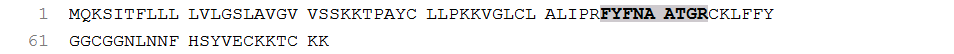 Bpl-10897_c0_g1_i1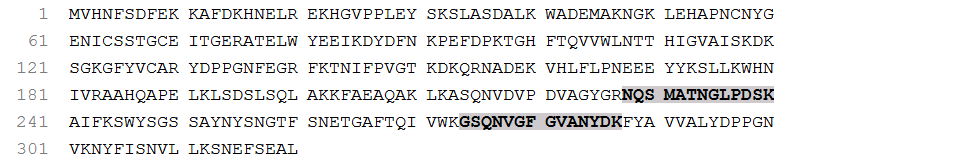 Bpl-10897_c0_g2_i2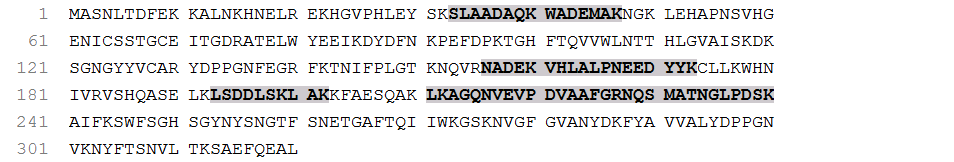 Bpl-13734_c0_g2_i5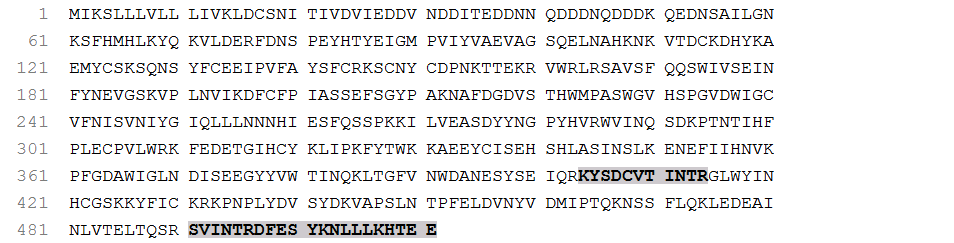 Ccr-20068_c0_g1_i1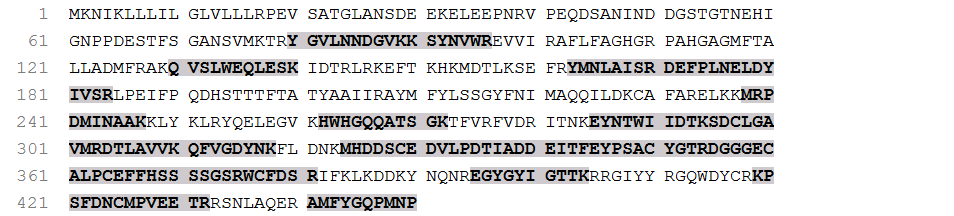 Ccr-21624_c0_g1_i1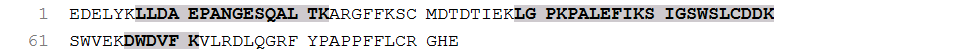 Ccr-21624_c0_g2_i1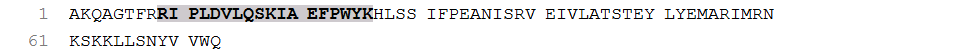 Ccr-22147_c7_g1_i1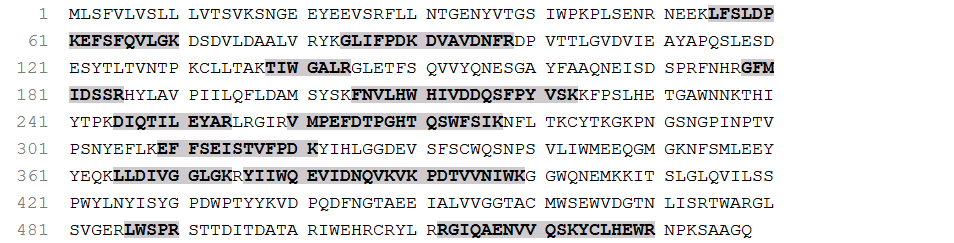 Ccr-22960_c1_g1_i4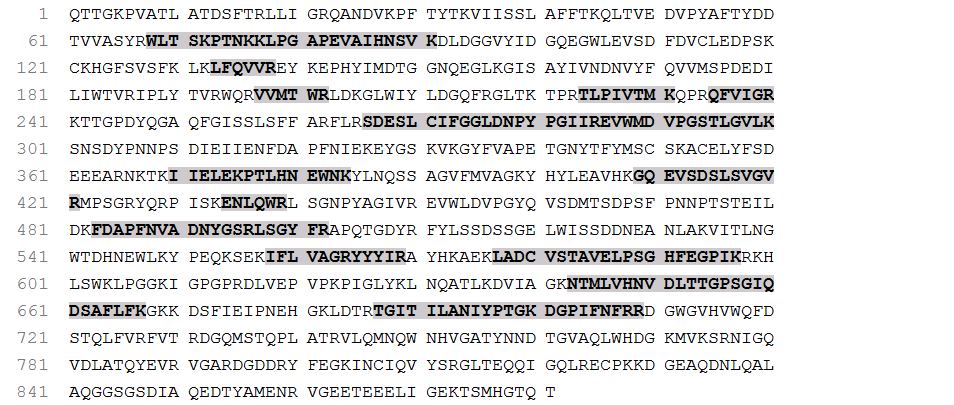 Ccr-23322_c6_g1_i2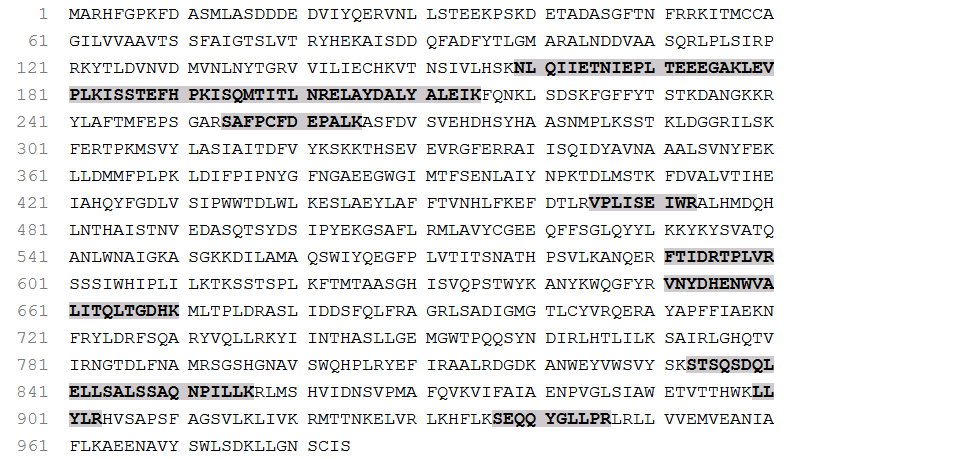 Ccr-23655_c0_g2_i1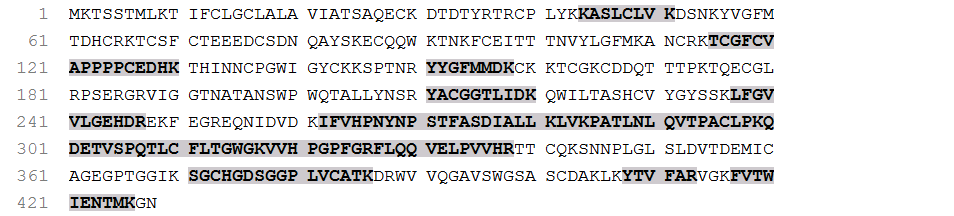 Ccr-24550_c2_g2_i2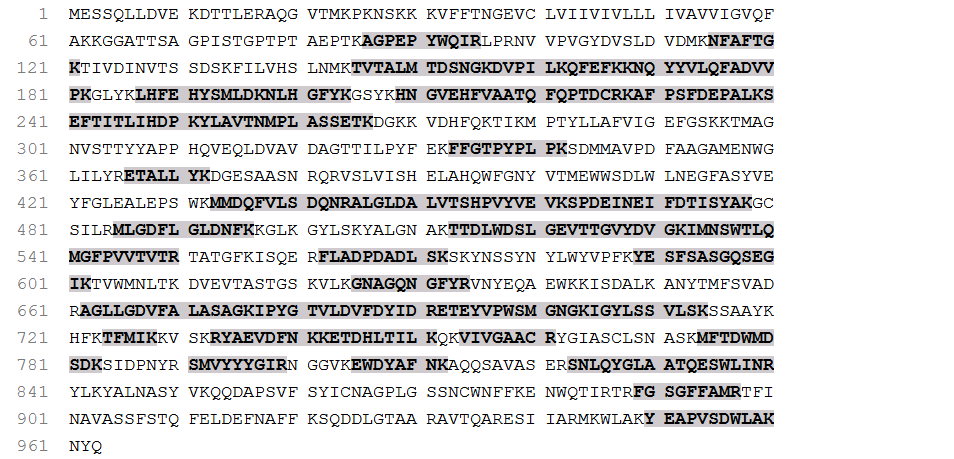 Ccr-25132_c0_g3_i1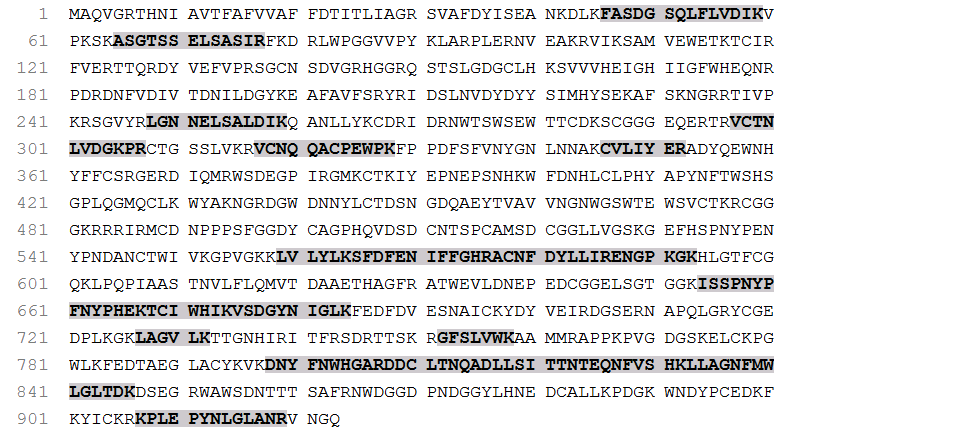 Ccr-25345_c0_g1_i2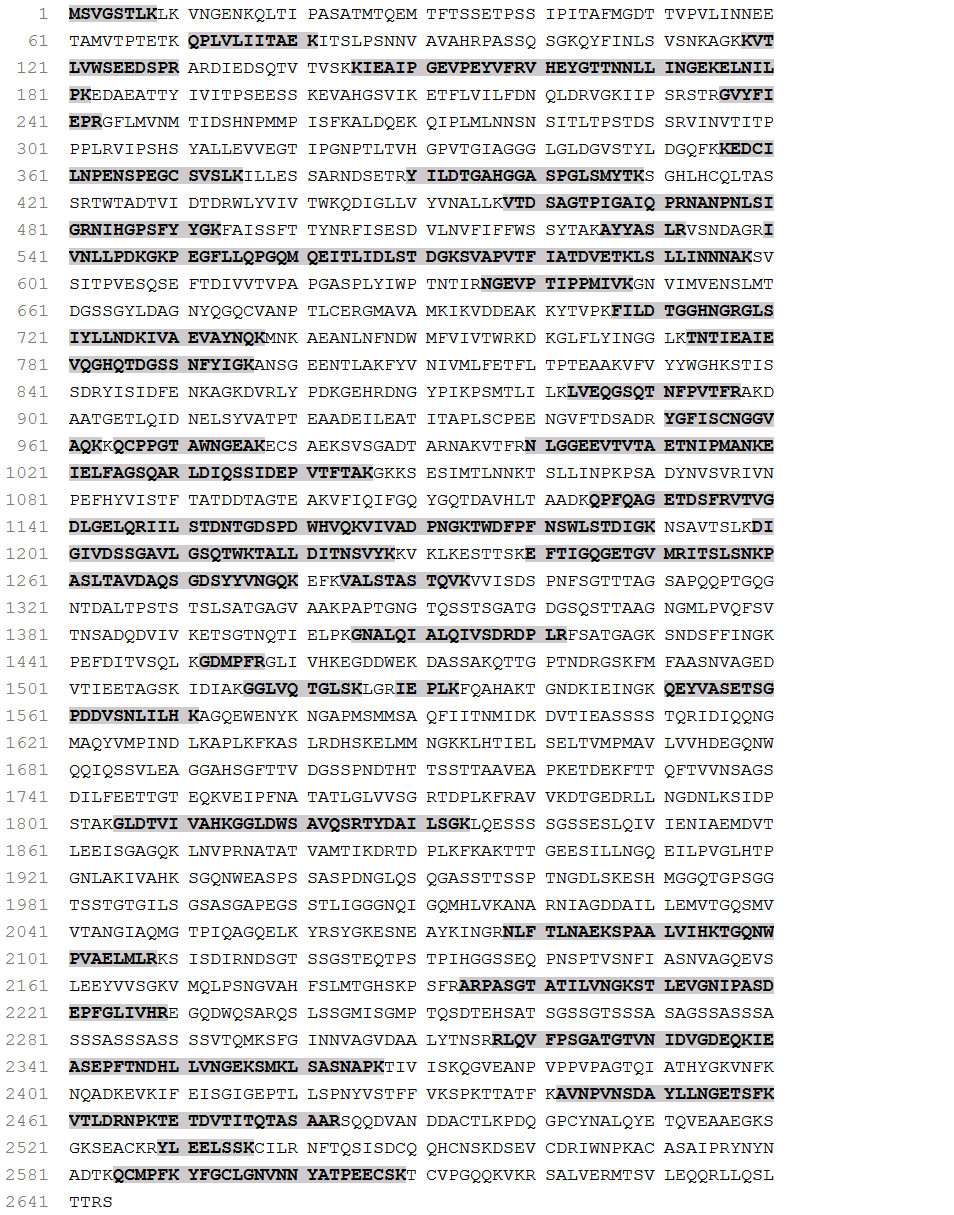 Ccr-25345_c0_g1_i4Ccr-25694_c0_g1_i1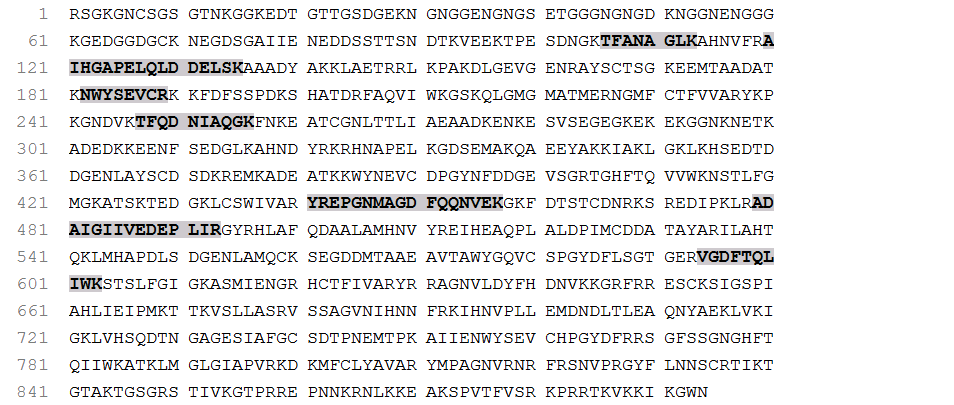 Ccr-25829_c1_g2_i1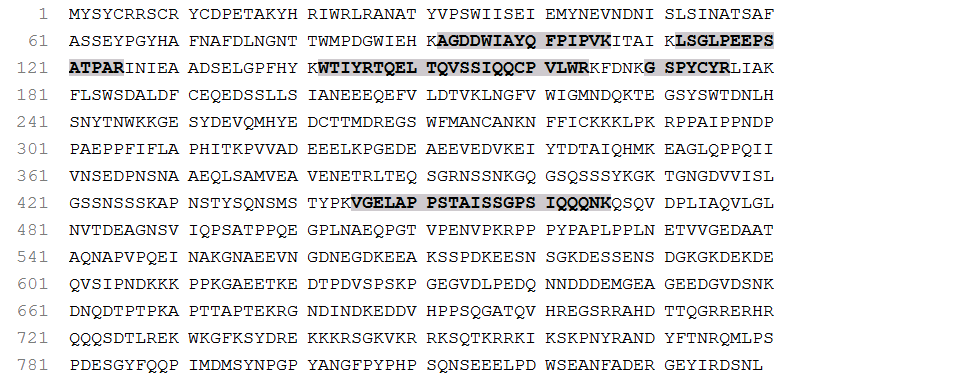 Ccr-25829_c1_g2_i3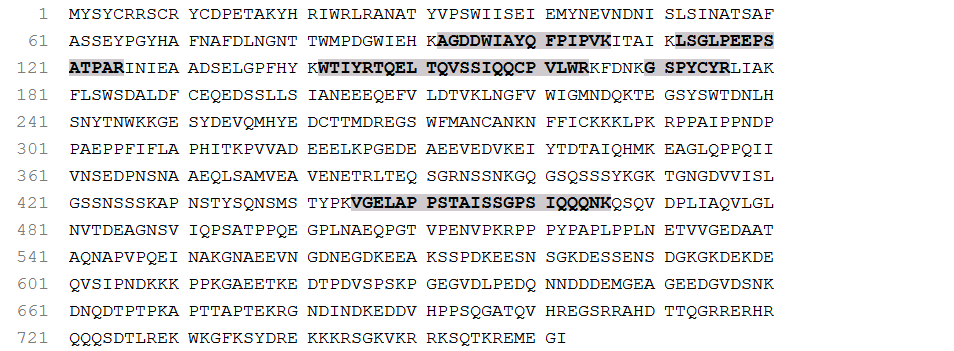 Ccr-26146_c0_g1_i2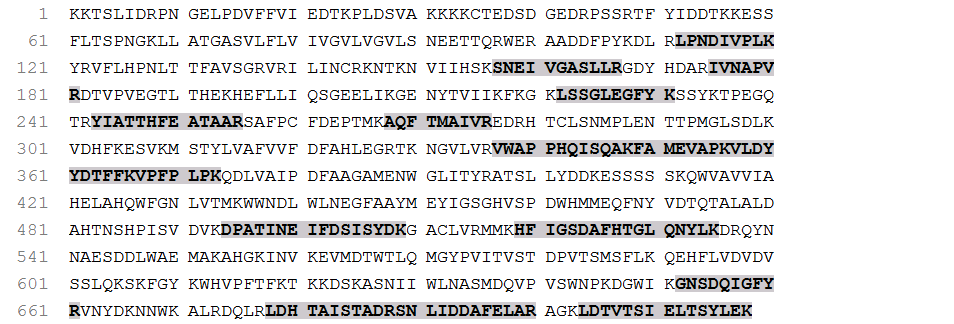 Ccr-26146_c0_g1_i3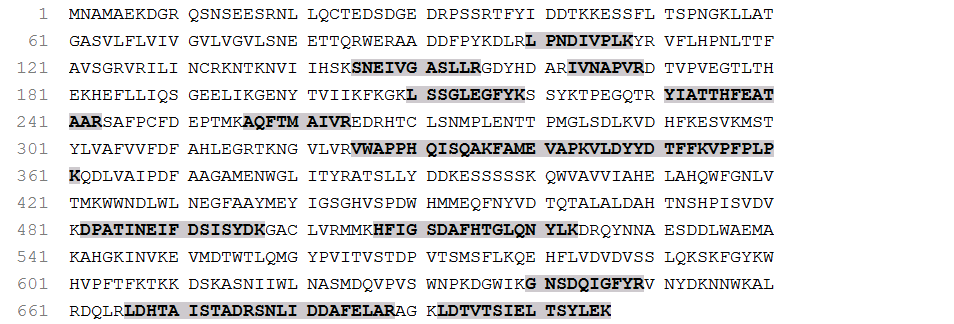 Ccr-26310_c2_g2_i1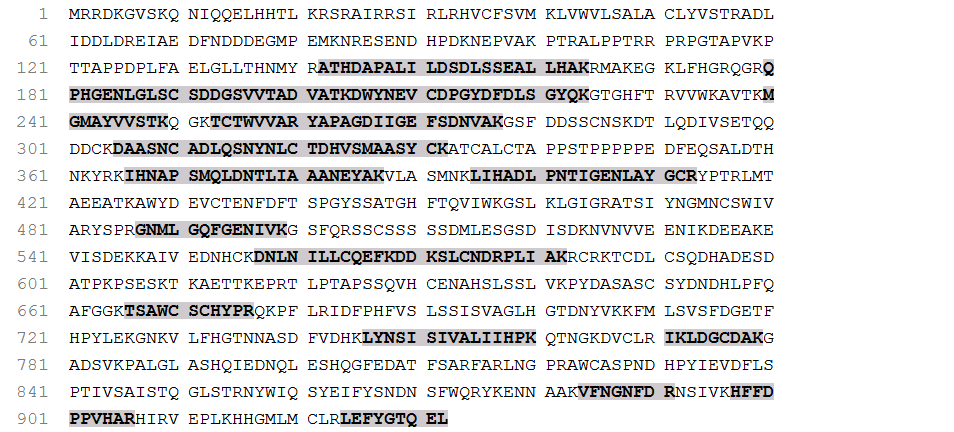 Ccr-26310_c2_g2_i4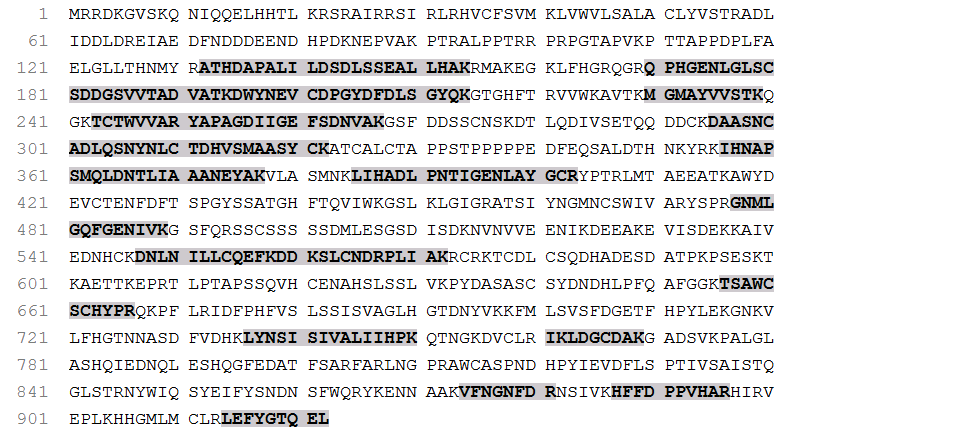 Ccr-26441_c0_g1_i1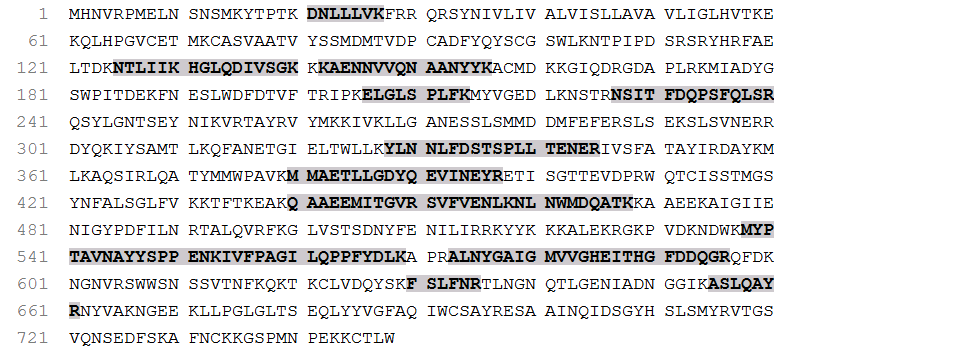 Ccr-26441_c0_g1_i2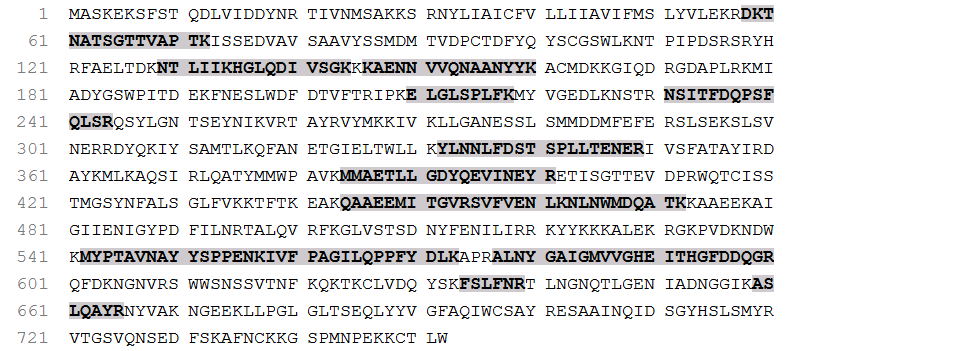 Ccr-26469_c1_g1_i1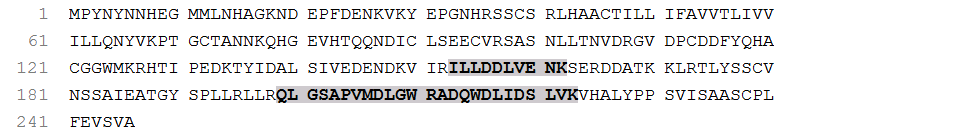 Ccr-26526_c0_g1_i6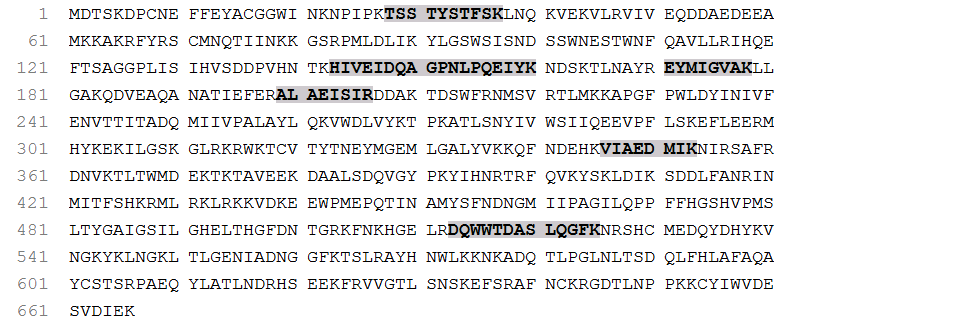 Ccr-26526_c0_g2_i3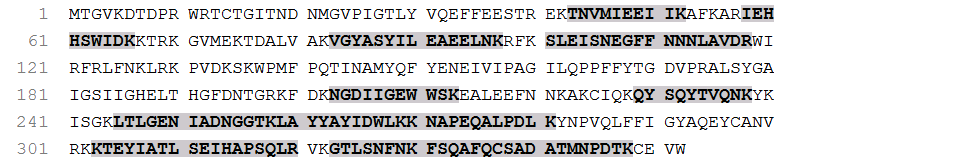 Ccr-26740_c2_g1_i11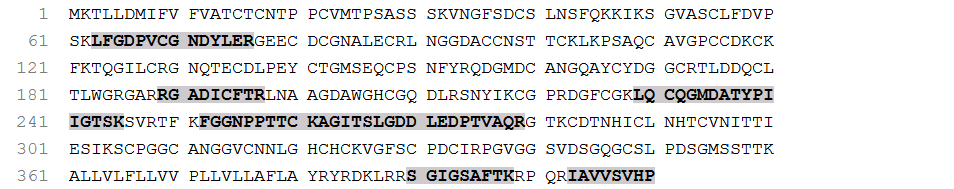 Ccr-27551_c3_g4_i1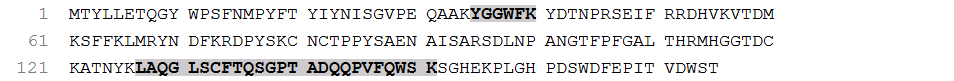 Ccr-27708_c0_g1_i1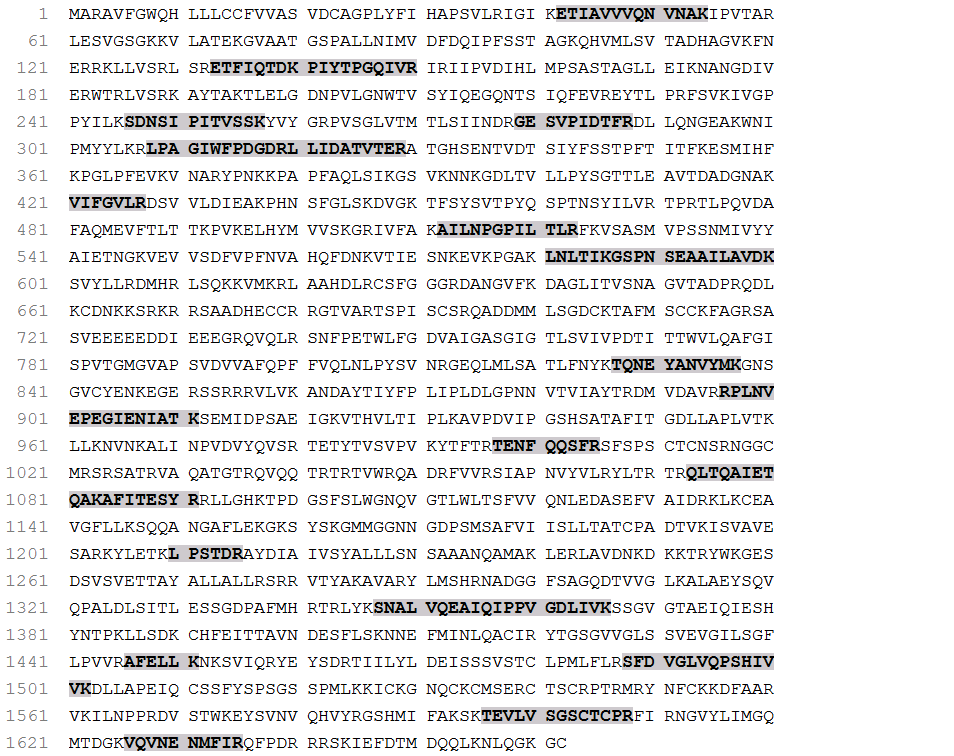 Ccr-28505_c8_g1_i11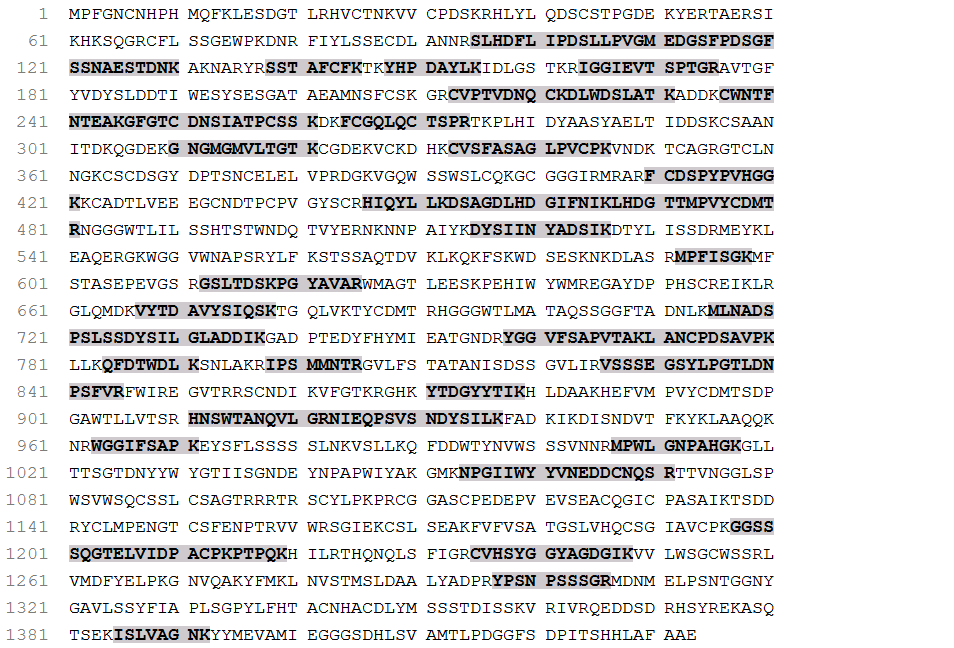 Ccr-28540_c1_g1_i1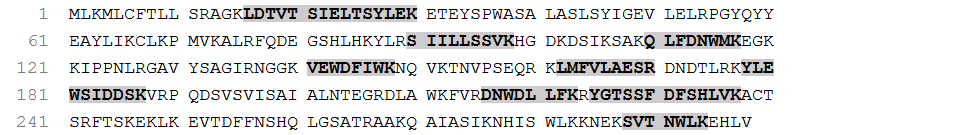 Ccr-14907_c0_g1_i1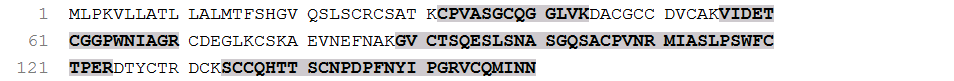 Ccr-15440_c0_g1_i1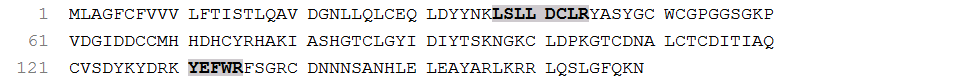 Ccr-17639_c0_g1_i1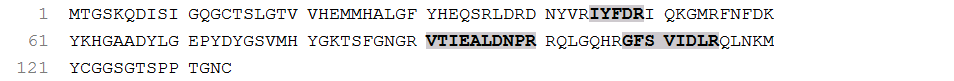 Ccr-17712_c0_g1_i2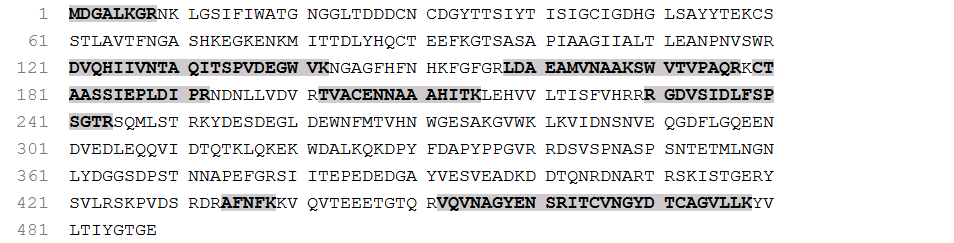 Ccr-19953_c0_g2_i1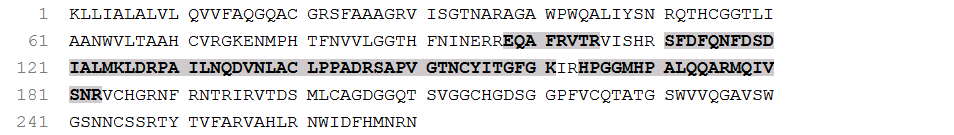 Ccr-20386_c0_g1_i1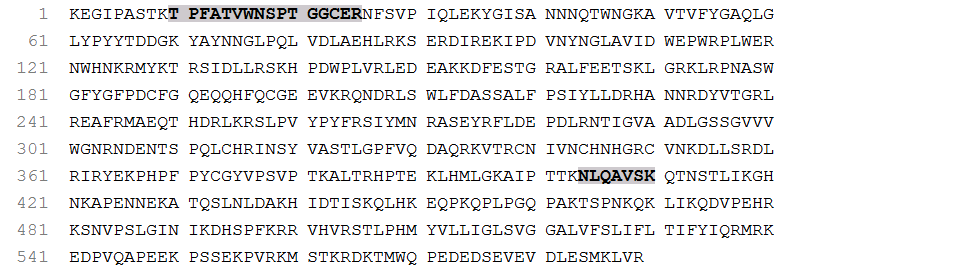 Ccr-20474_c0_g1_i6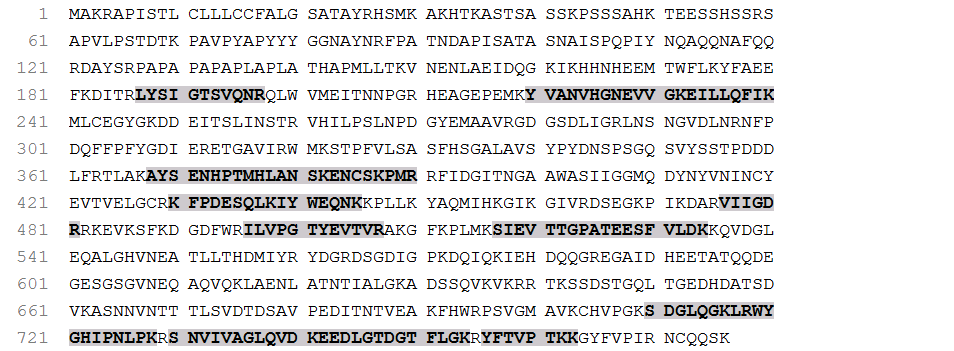 Ccr-21280_c0_g1_i2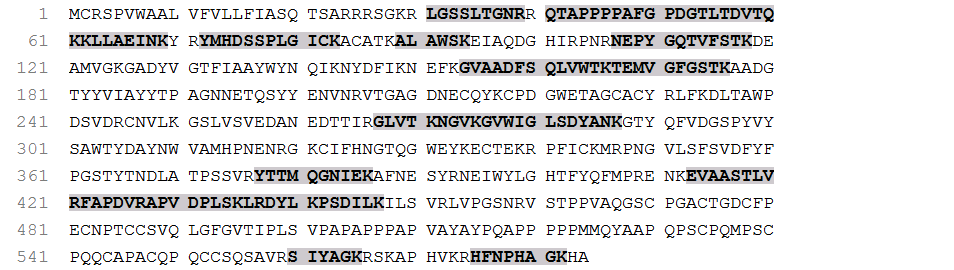 Ccr-21774_c0_g1_i1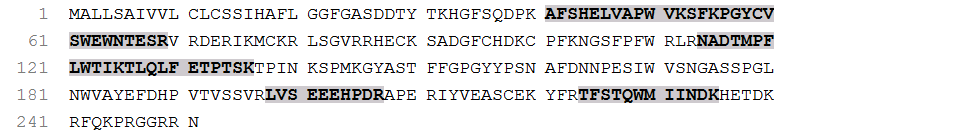 Ccr-22270_c1_g4_i3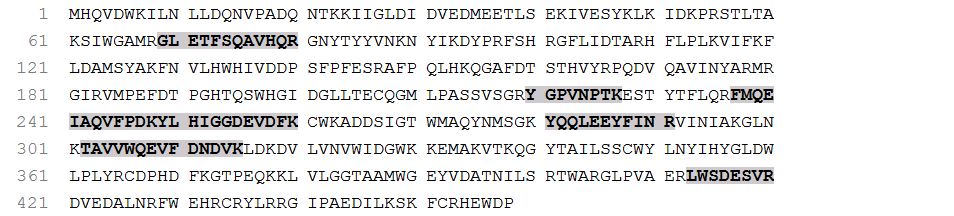 Ccr-22867_c1_g1_i1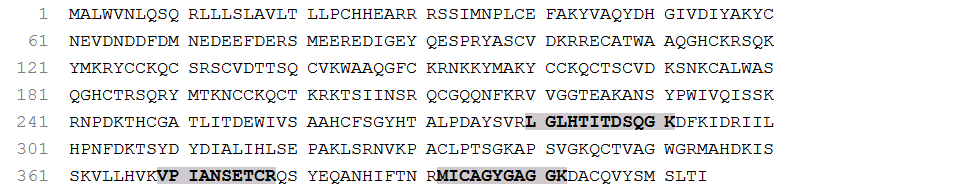 Ccr-22960_c1_g1_i1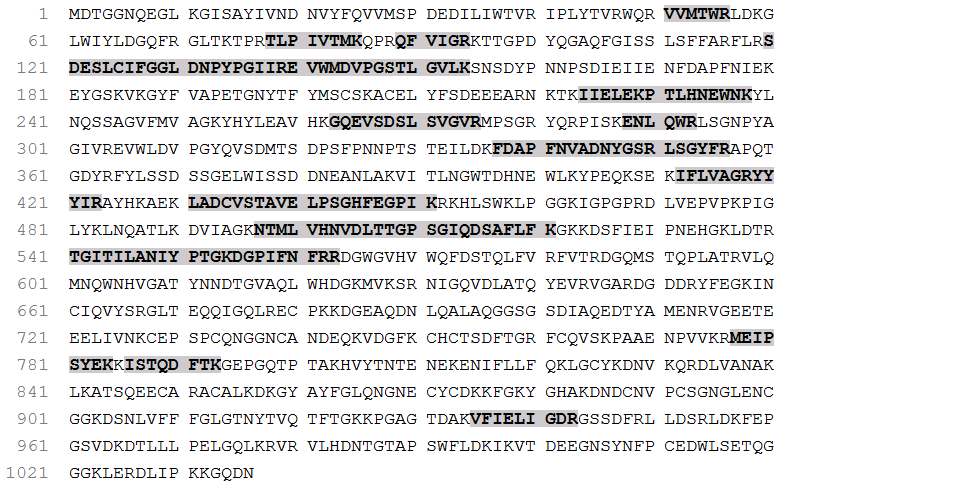 Ccr-22960_c1_g1_i2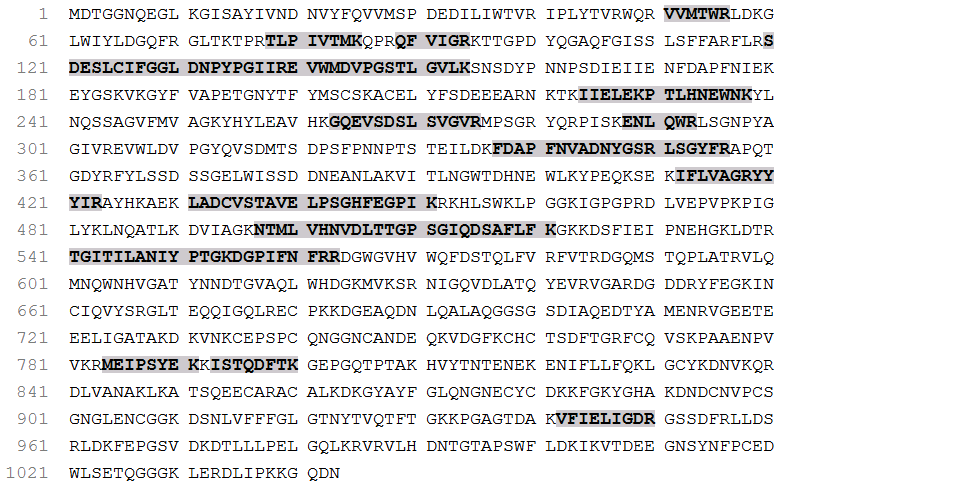 Ccr-23410_c1_g3_i3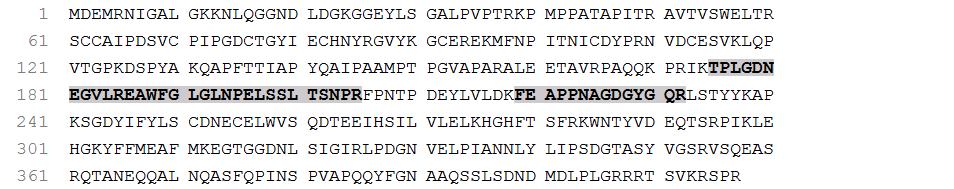 Ccr-23859_c2_g1_i6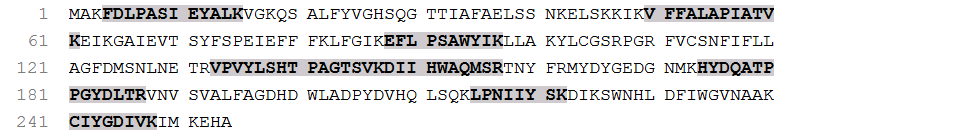 Ccr-24923_c0_g1_i2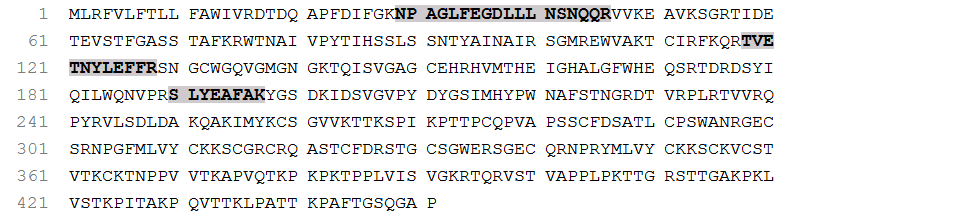 Ccr-24923_c0_g1_i3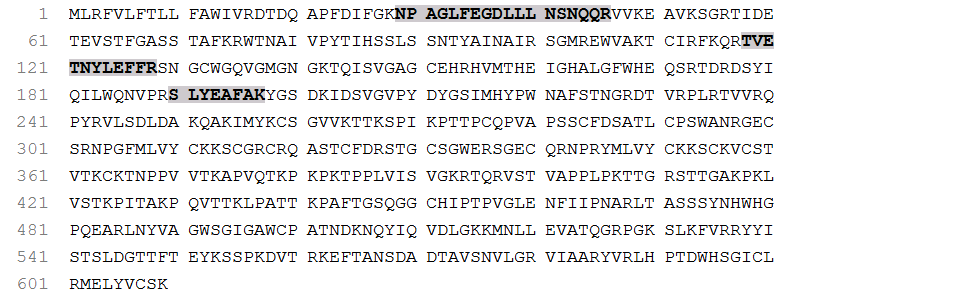 Ccr-25236_c0_g1_i1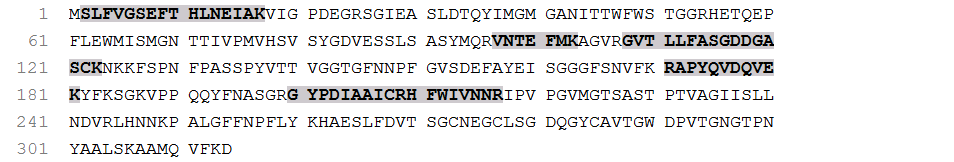 Ccr-25236_c0_g1_i2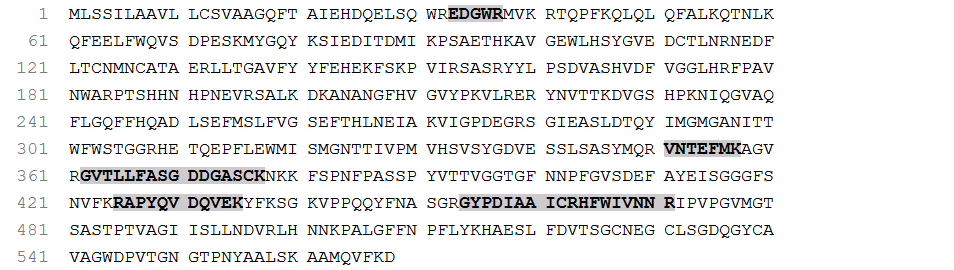 Ccr-25821_c0_g1_i2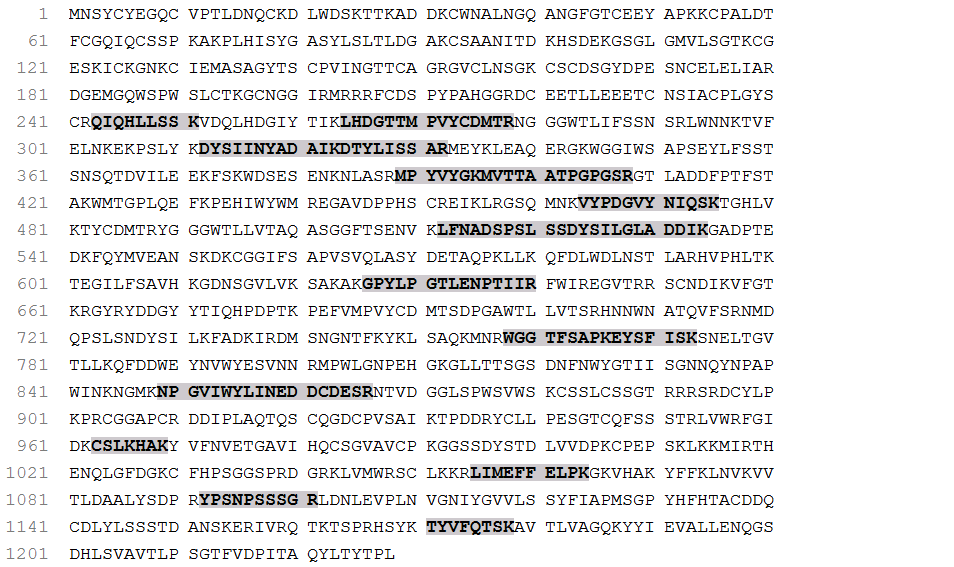 Ccr-25825_c2_g2_i1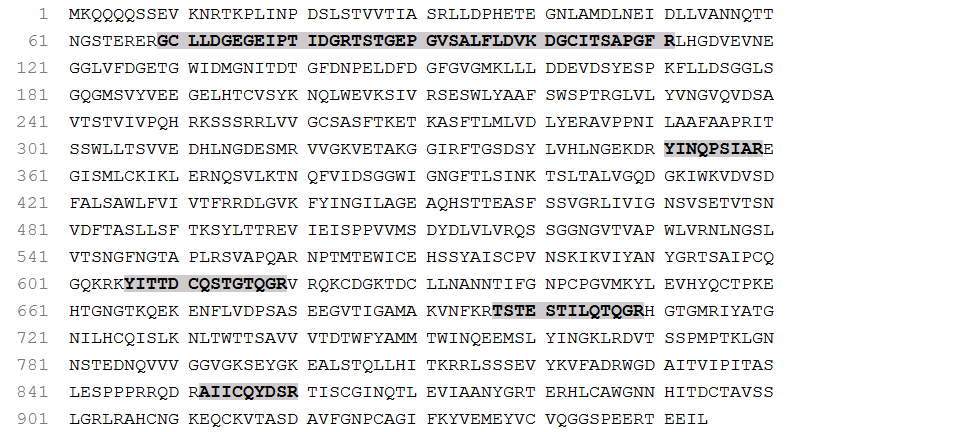 Ccr-26049_c0_g1_i6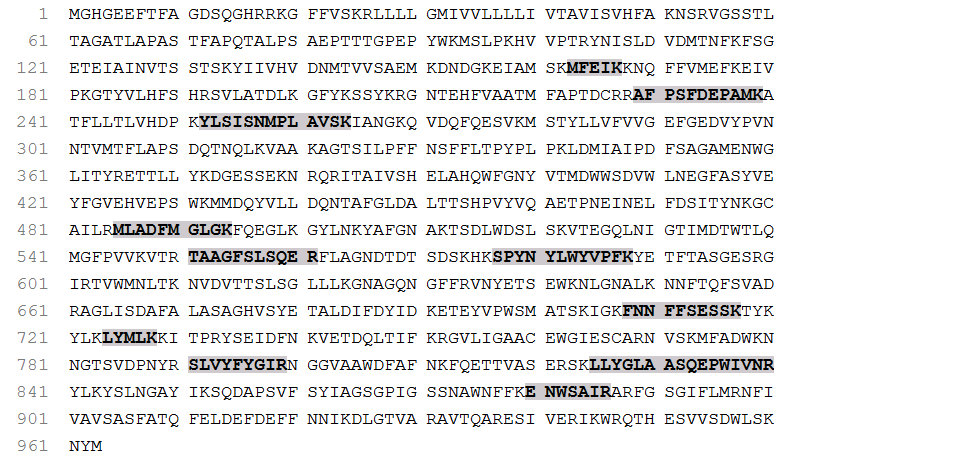 Ccr-26072_c0_g1_i6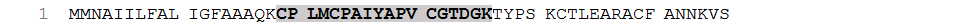 Ccr-26072_c0_g1_i7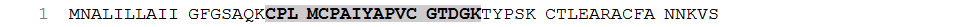 Ccr-26153_c0_g1_i4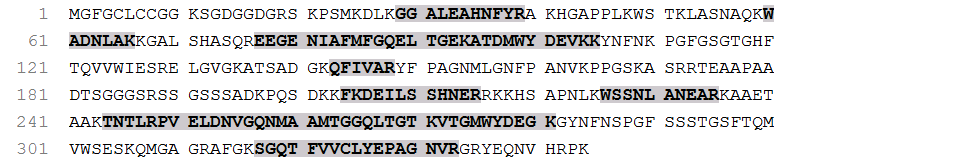 Ccr-26432_c1_g2_i4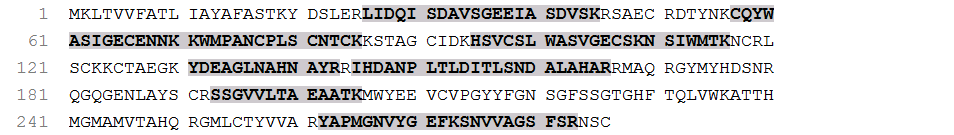 Ccr-26526_c0_g1_i13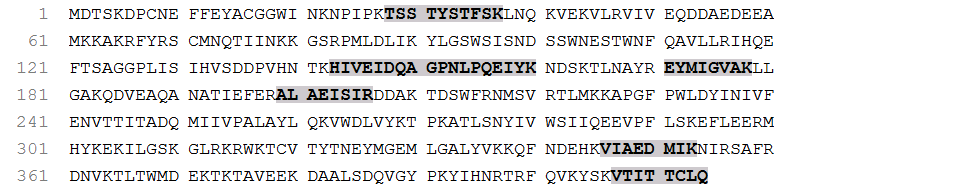 Ccr-26526_c0_g1_i7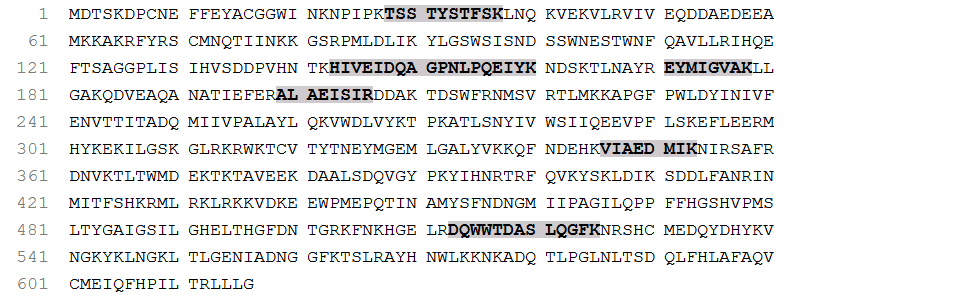 Ccr-26776_c2_g1_i2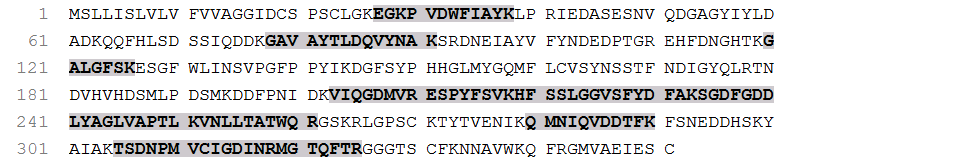 Ccr-27169_c0_g2_i11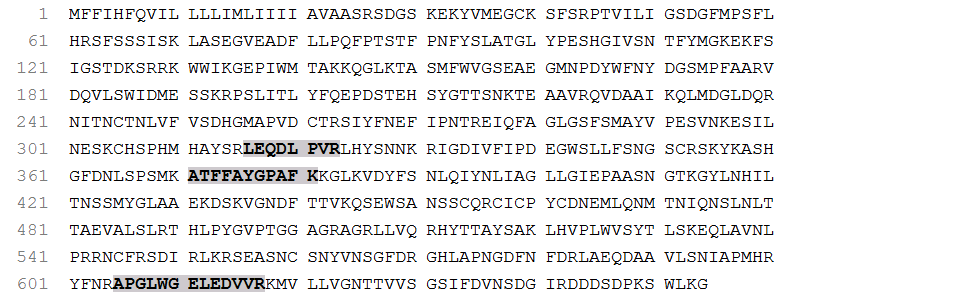 Ccr-27169_c0_g2_i12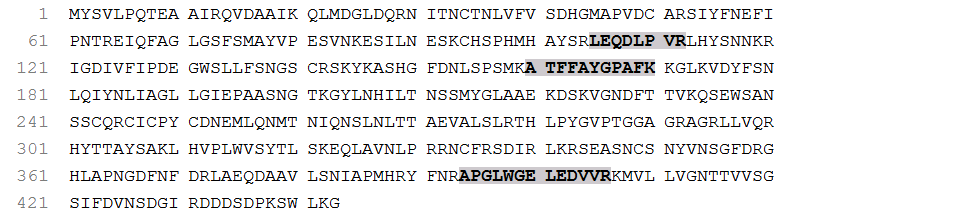 Ccr-27169_c0_g2_i3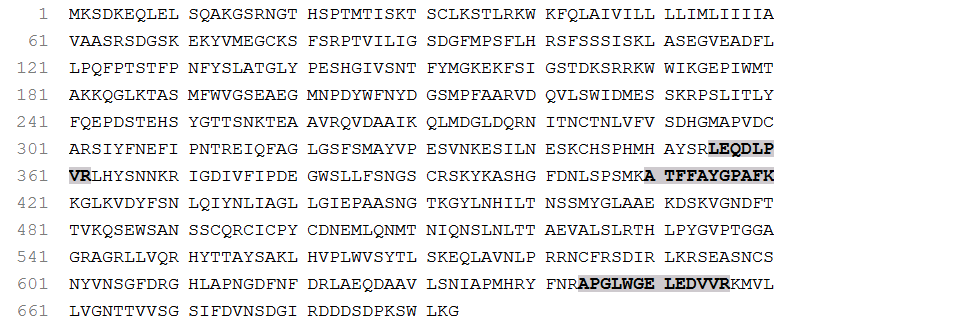 Ccr-27719_c1_g2_i1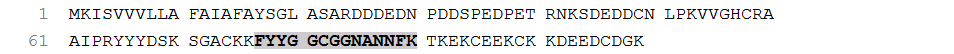 Ccr-28128_c2_g2_i2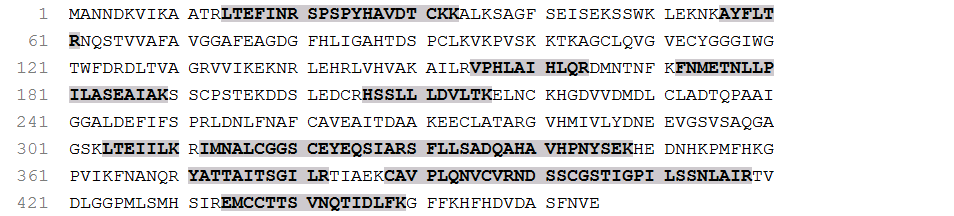 Ccr-28505_c8_g2_i5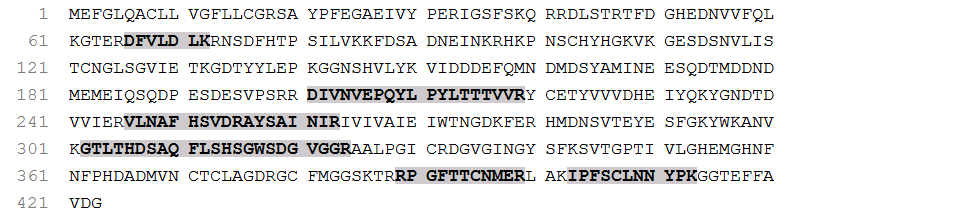 Ccr-8523_c0_g1_i1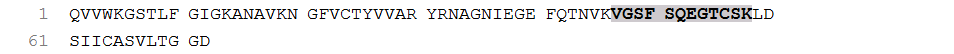 Myx-42630_c0_g1_i4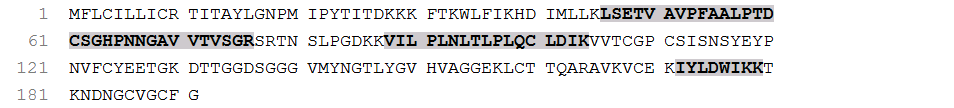 Myx-42946_c0_g1_i3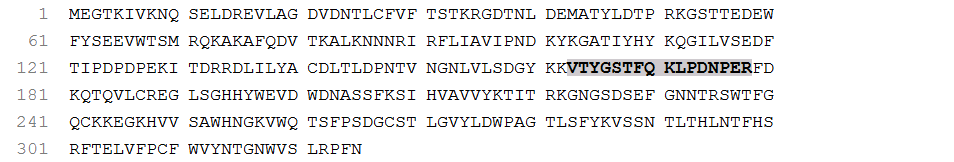 Phy-24914_c1_g1_i5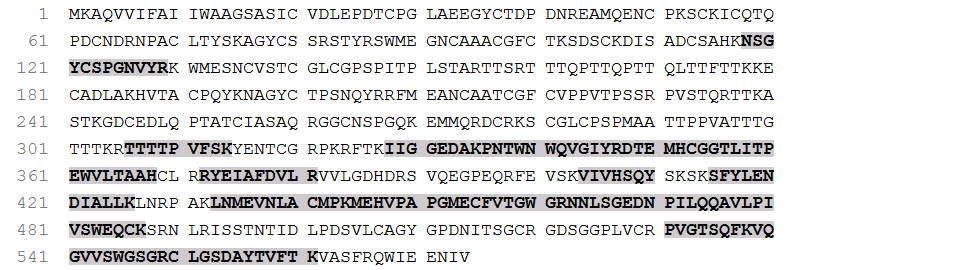 Phy-43066_c0_g1_i1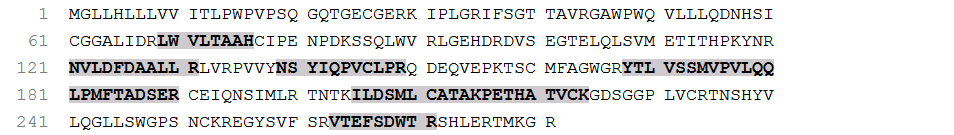 Phy-9231_c0_g1_i1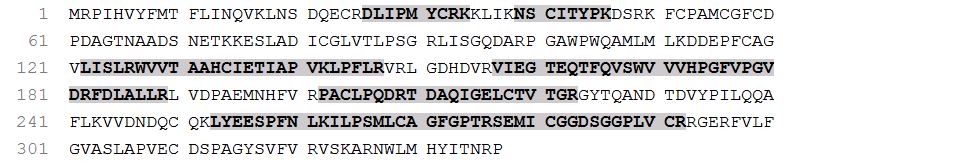 Phy-17519_c0_g1_i1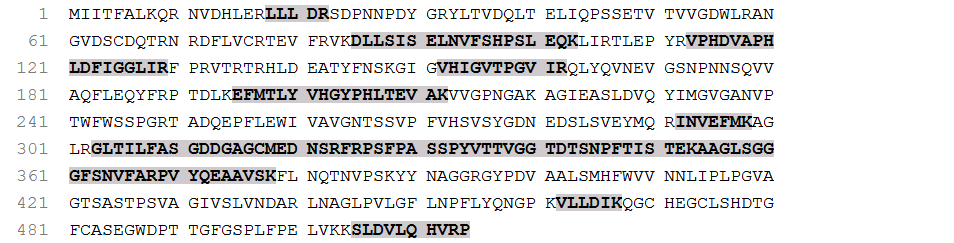 Phy-24812_c0_g1_i4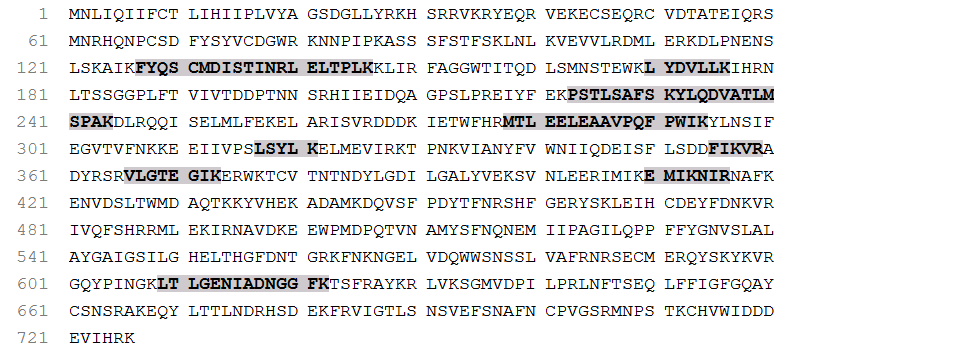 Phy-26874_c0_g1_i4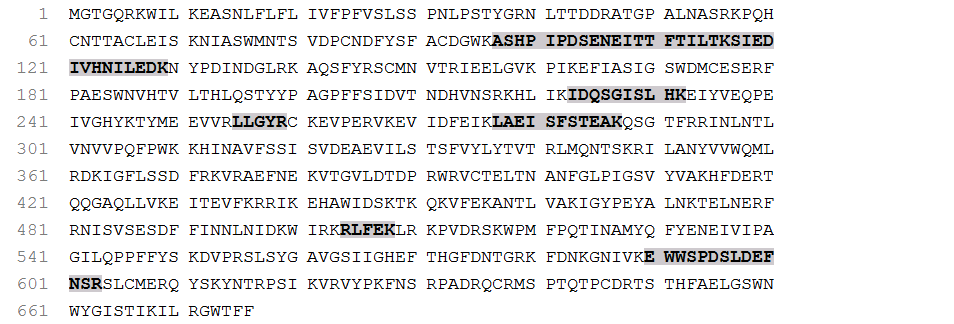 Phy-24812_c0_g1_i11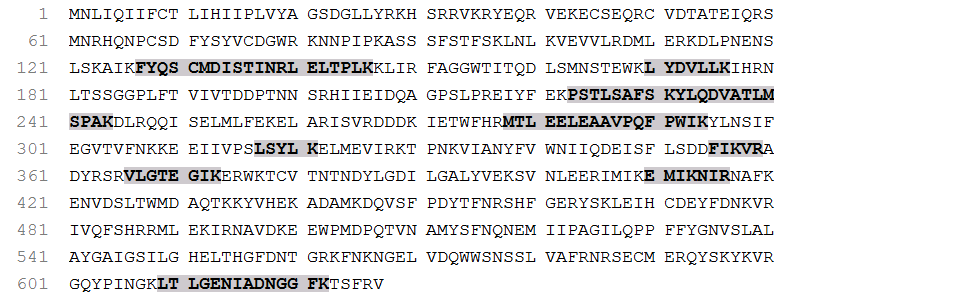 Phy-26874_c0_g1_i8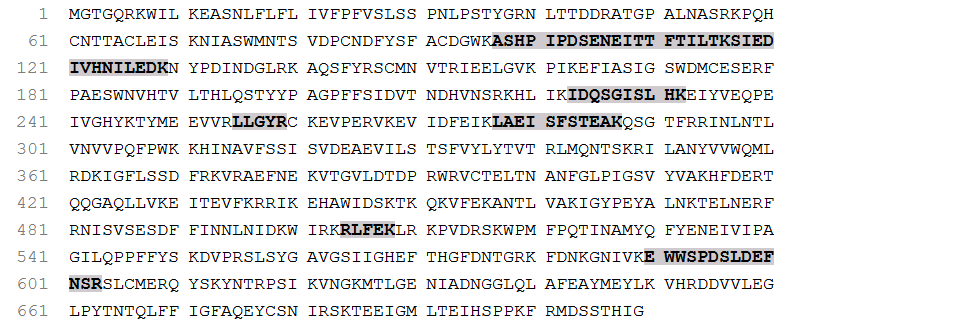 Phy-26874_c0_g1_i7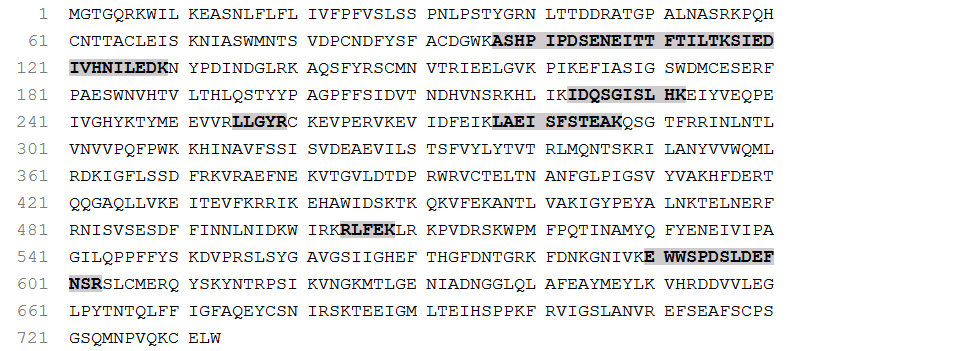 Phy-25018_c0_g1_i7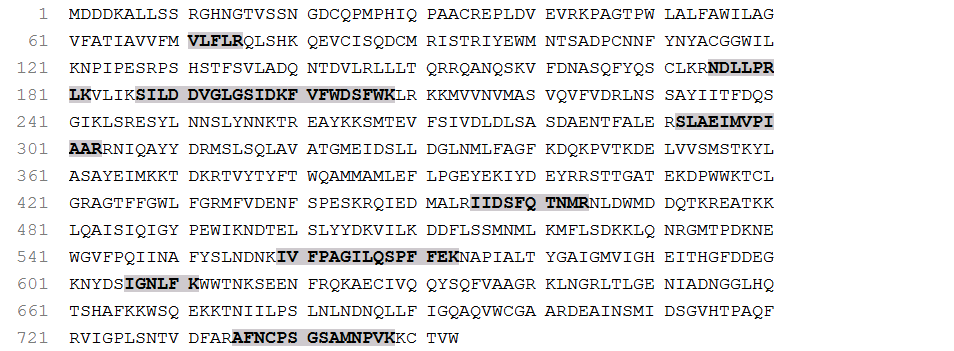 Phy-24539_c0_g2_i19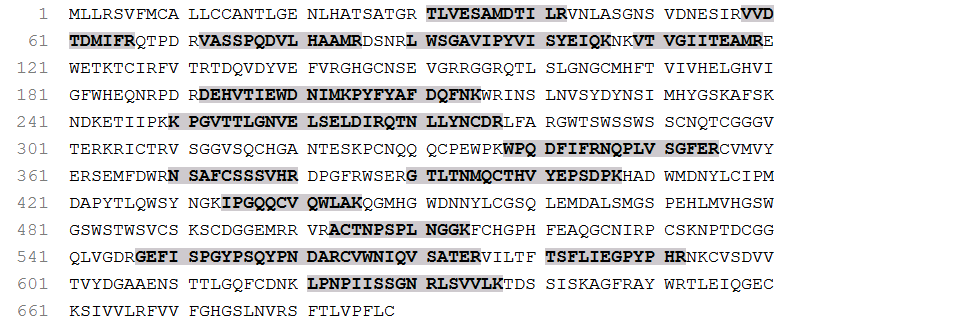 Phy-25249_c1_g3_i12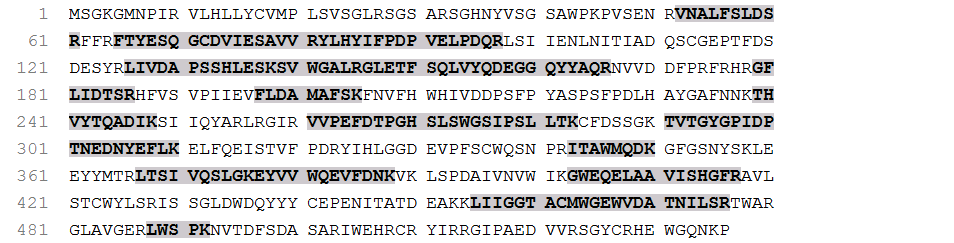 Phy-25249_c1_g3_i18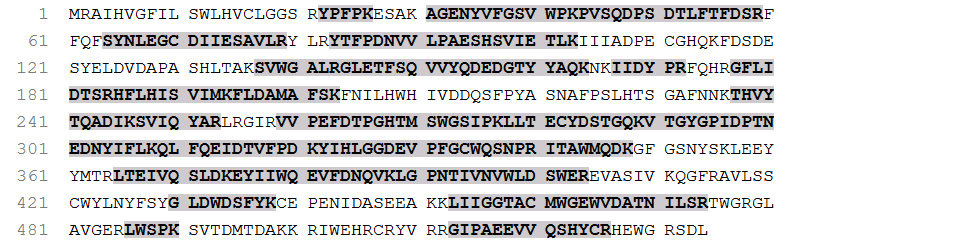 Phy-25249_c1_g3_i20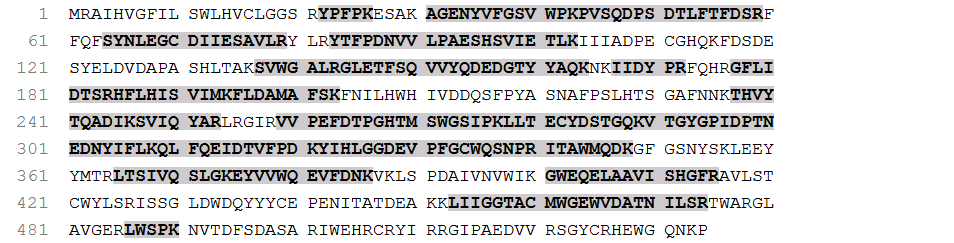 Phy-23951_c0_g1_i2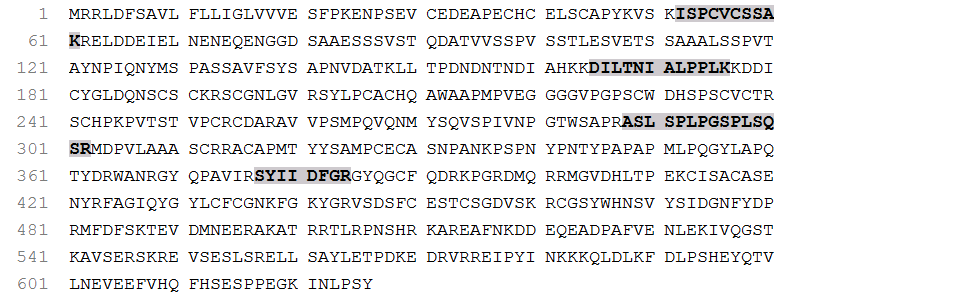 Phy-23951_c0_g1_i7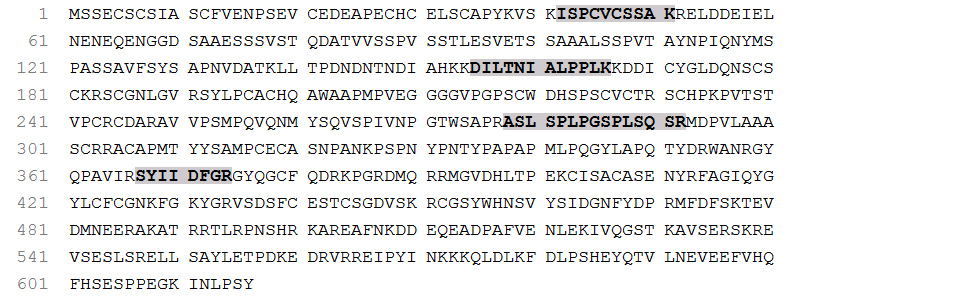 Phy-26261_c0_g1_i1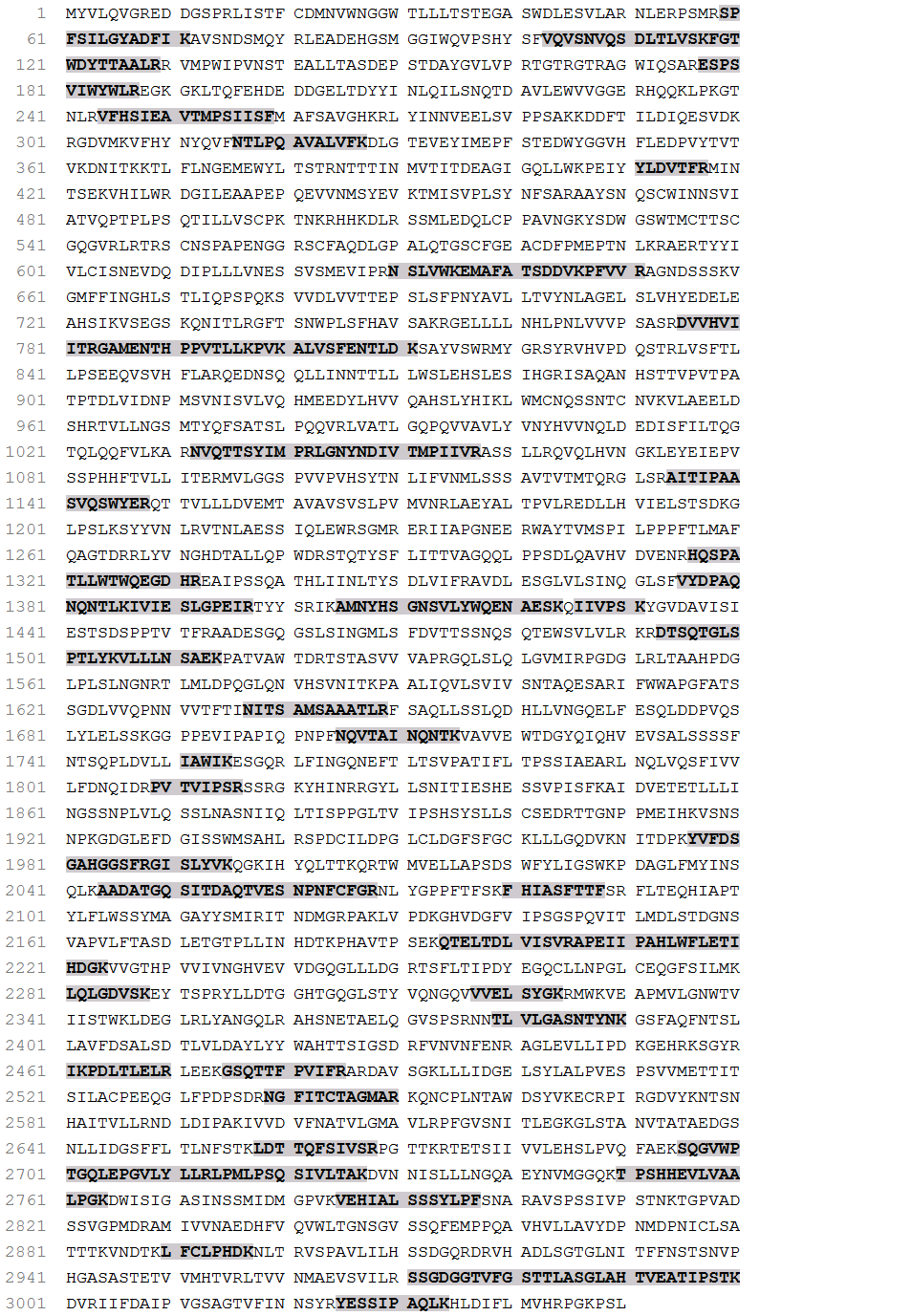 Phy-25185_c14_g1_i6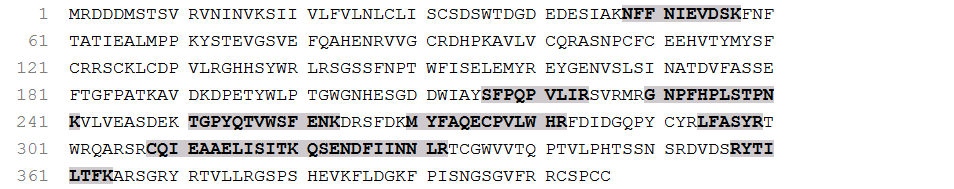 Phy-20553_c0_g1_i1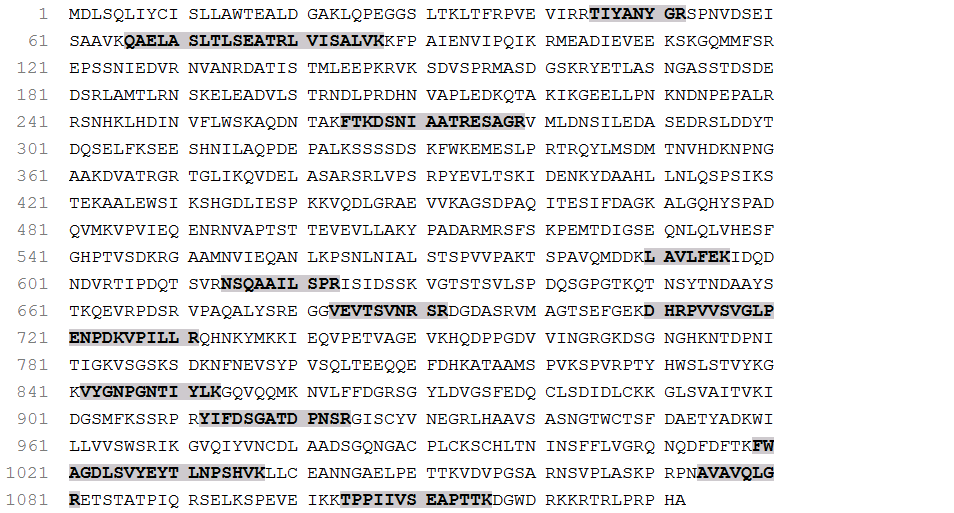 Phy-24539_c0_g2_i6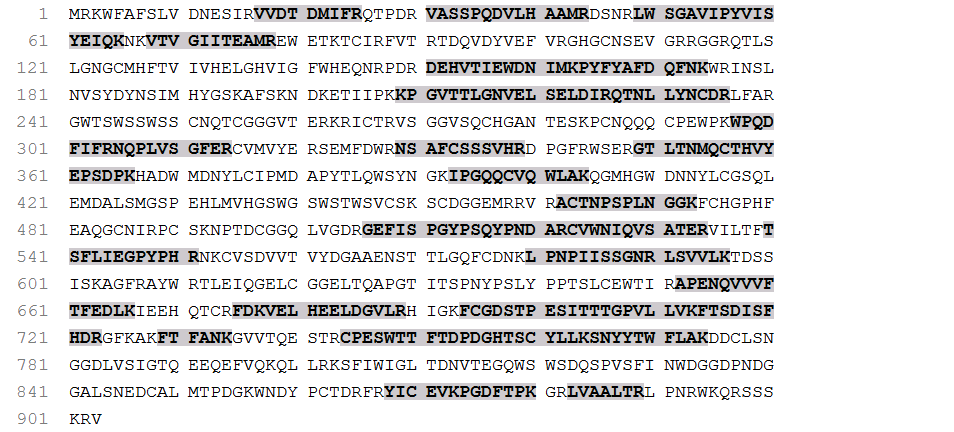 Phy-24539_c0_g2_i8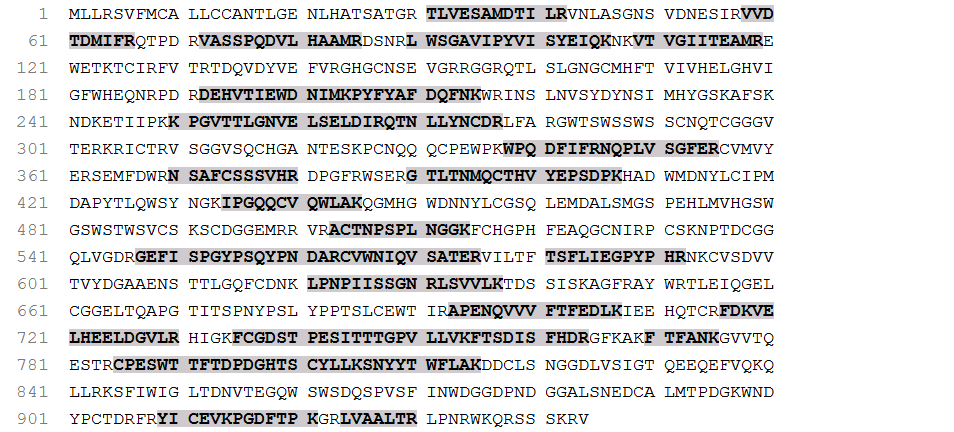 Phy-24539_c0_g1_i15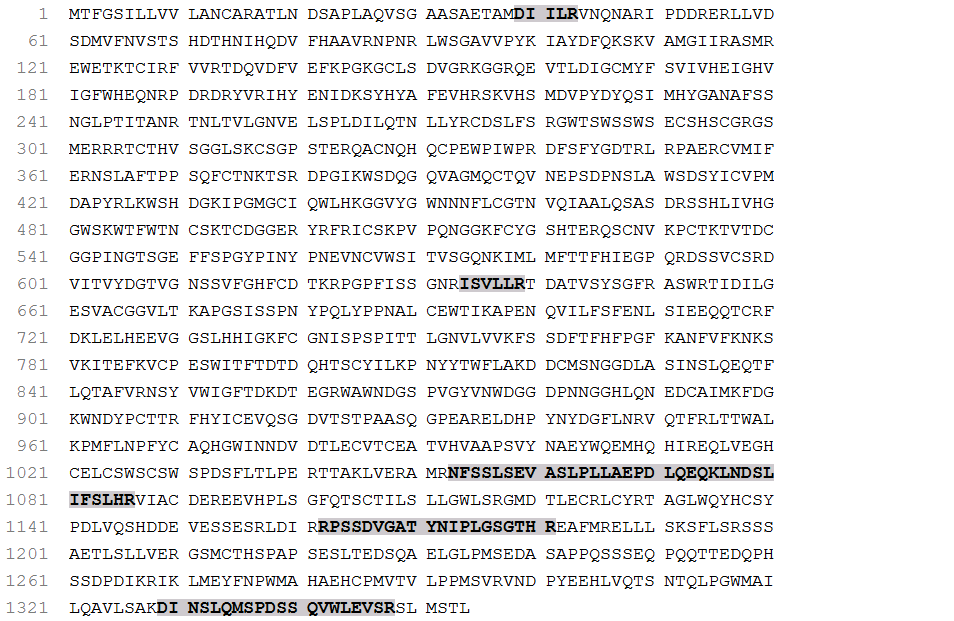 Phy-25185_c14_g1_i9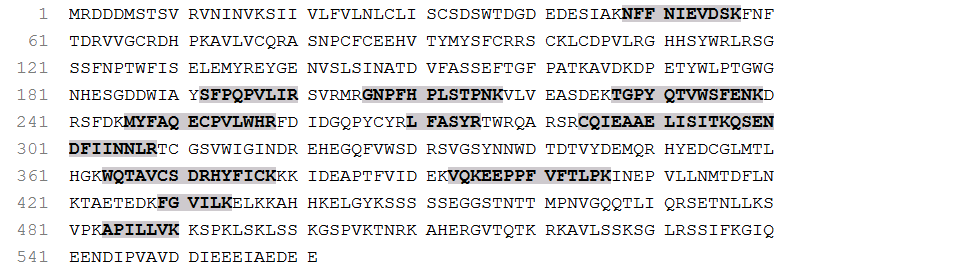 Phy-25185_c14_g1_i13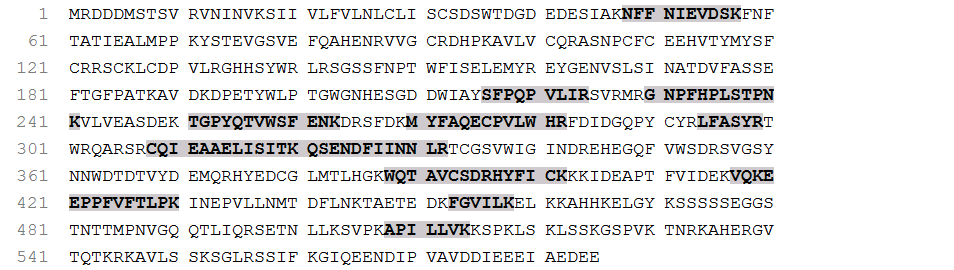 Phy-25443_c2_g3_i1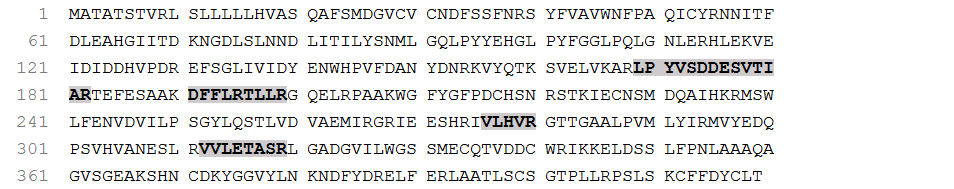 Phy-25443_c2_g3_i2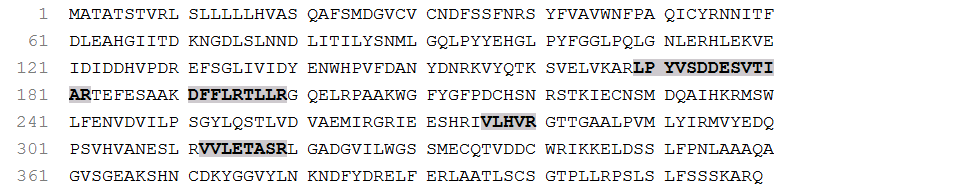 Phy-25624_c2_g4_i2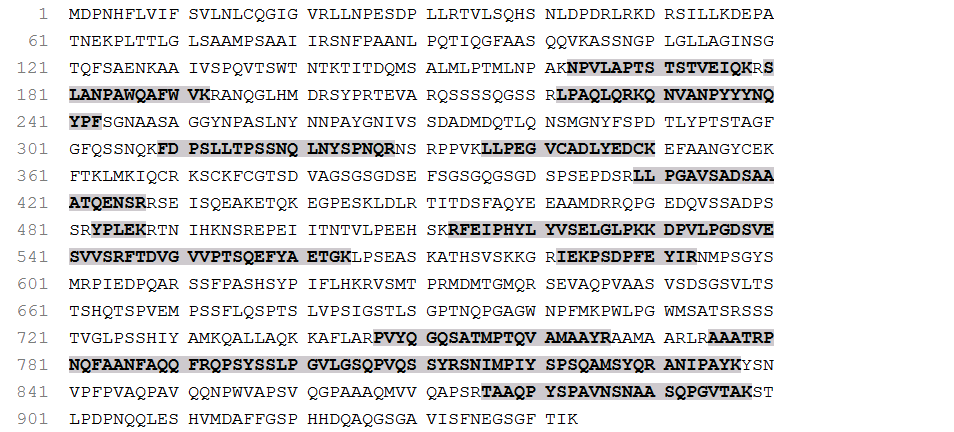 Phy-16682_c0_g1_i1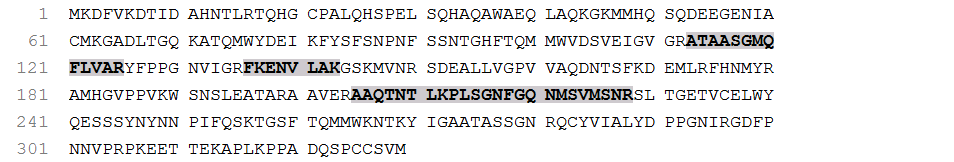 Phy-23555_c0_g1_i1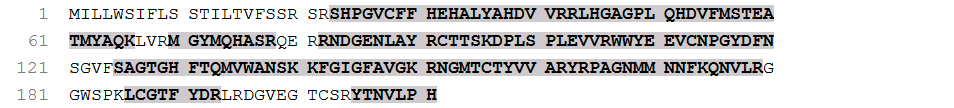 Phy-27031_c2_g1_i16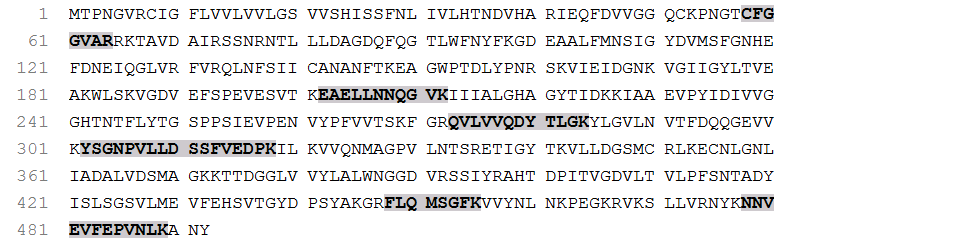 Phy-27031_c2_g1_i9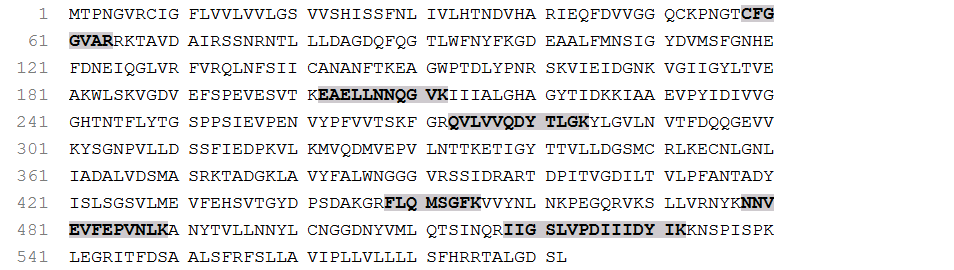 Phy-24372_c1_g9_i1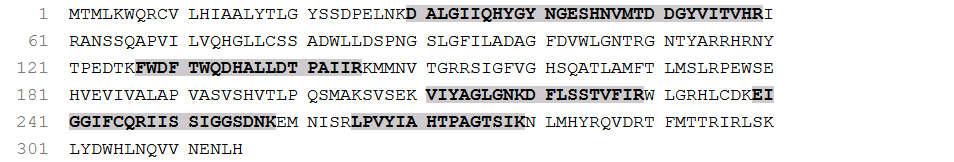 Phy-25841_c4_g1_i11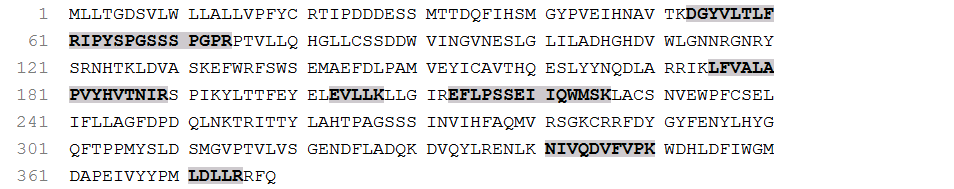 Phy-24914_c1_g6_i1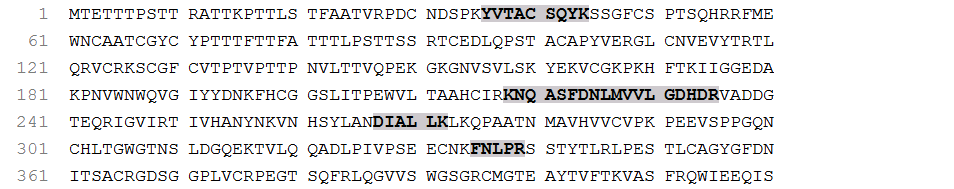 Phy-24914_c1_g1_i6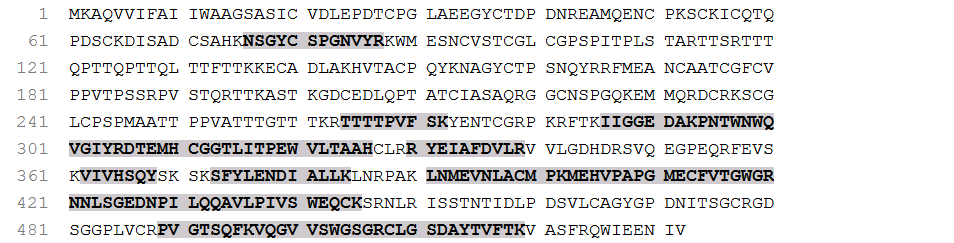 Phy-26587_c3_g2_i8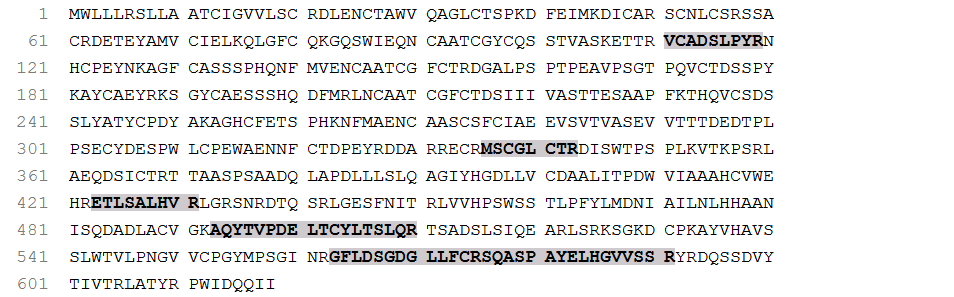 Phy-20919_c0_g1_i2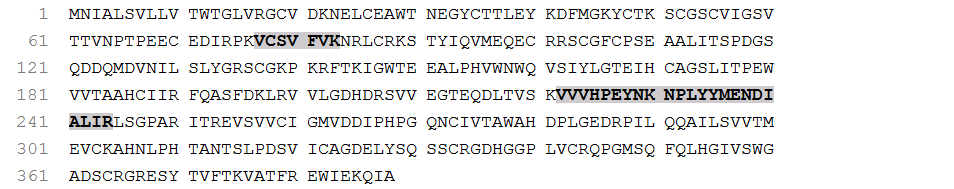 Phy-26681_c3_g2_i3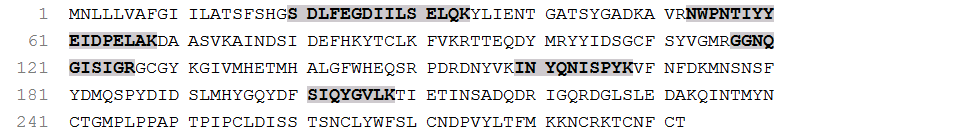 Phy-25410_c0_g1_i7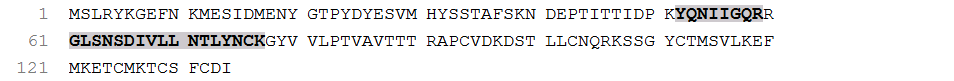 Phy-25410_c0_g1_i15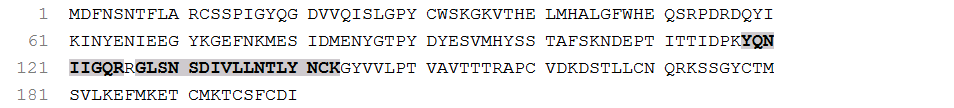 Phy-24578_c4_g1_i2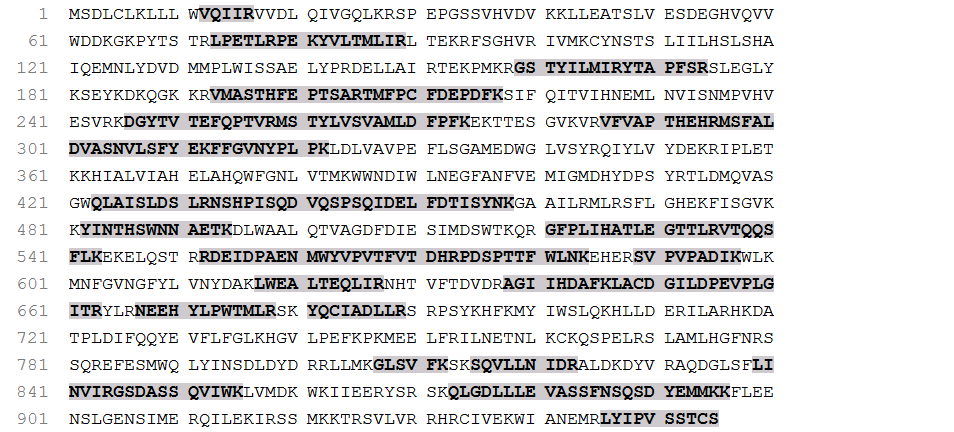 Phy-26489_c1_g1_i15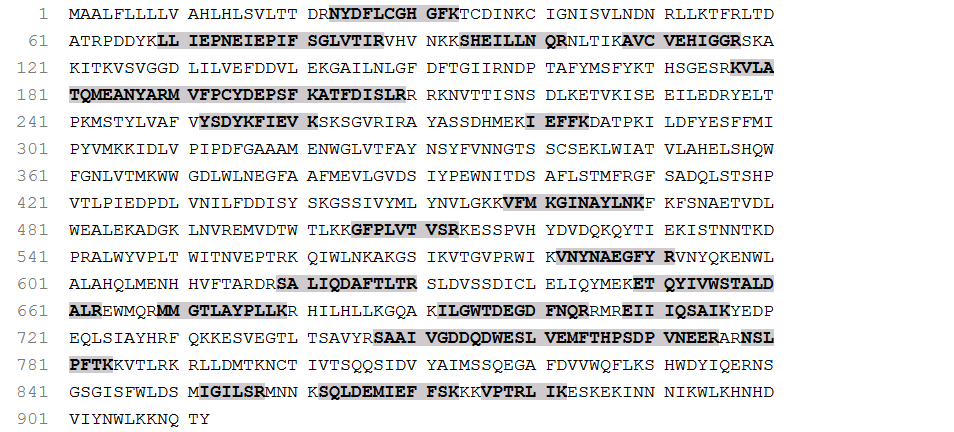 Phy-26489_c1_g1_i12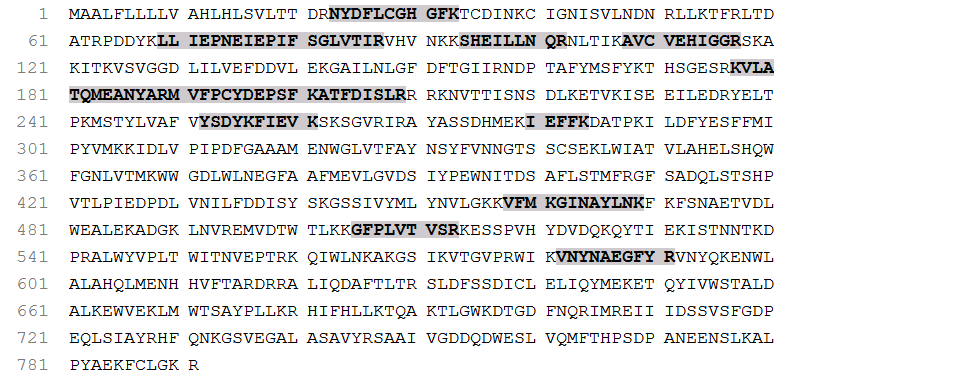 Phy-26489_c1_g1_i10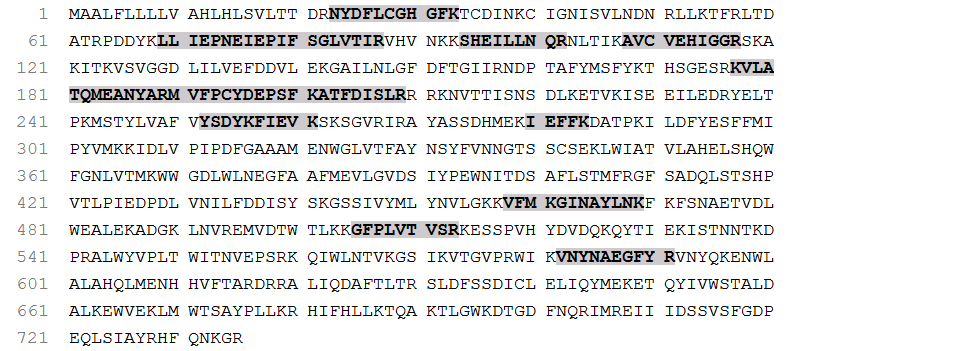 Phy-26489_c1_g1_i9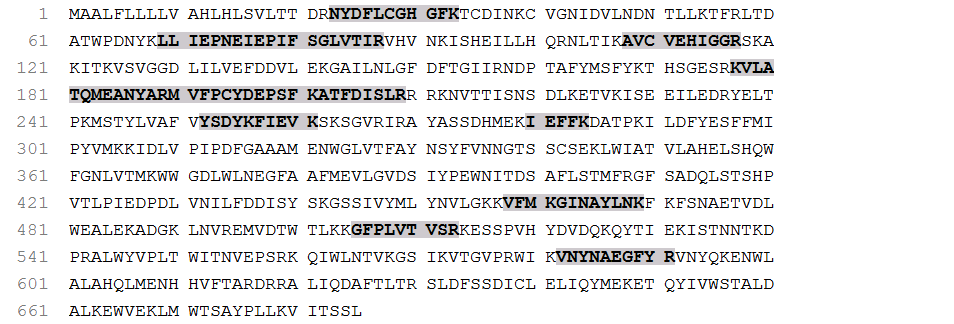 Phy-26489_c1_g2_i4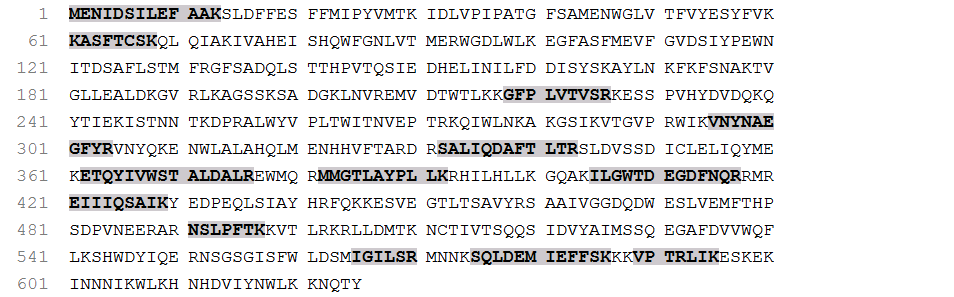 Phy-24578_c4_g1_i7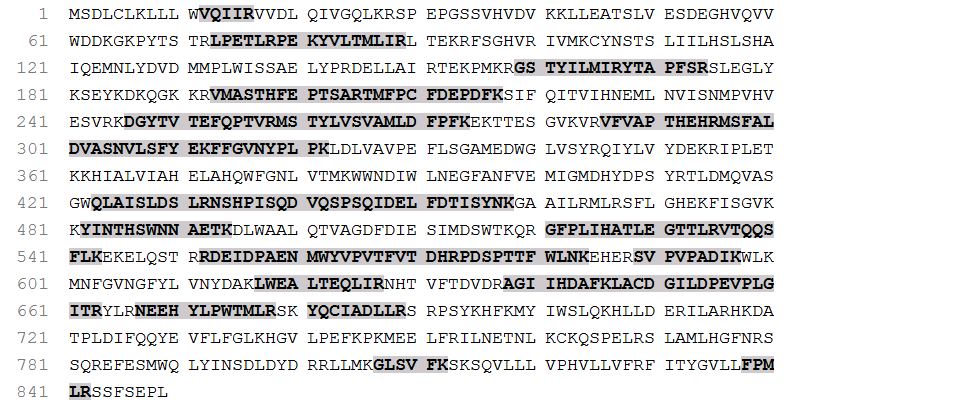 Phy-26489_c1_g1_i39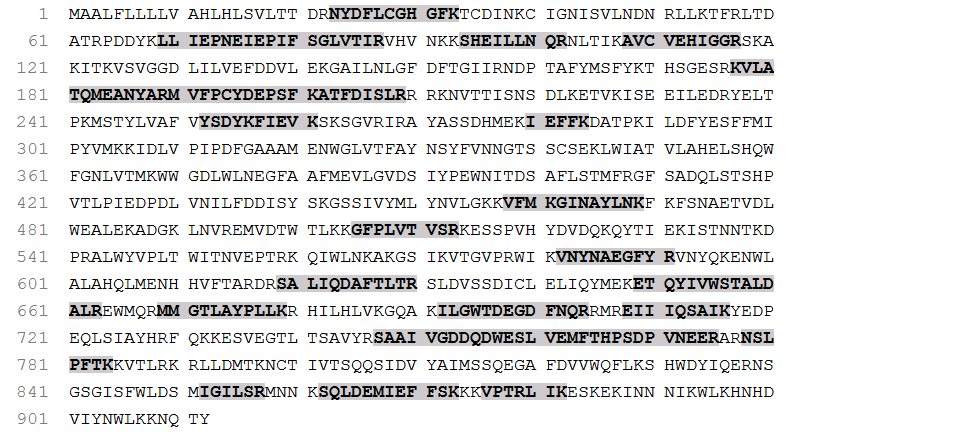 Phy-24825_c0_g1_i6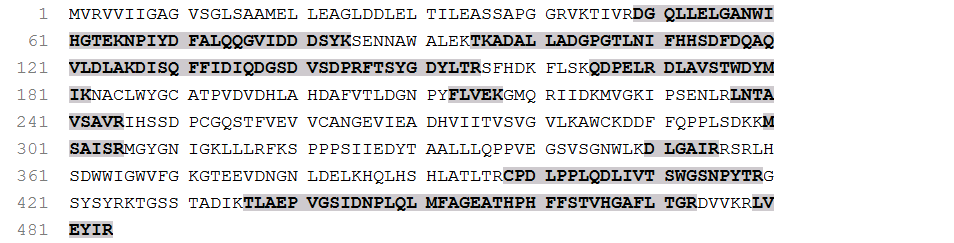 Phy-24825_c0_g1_i1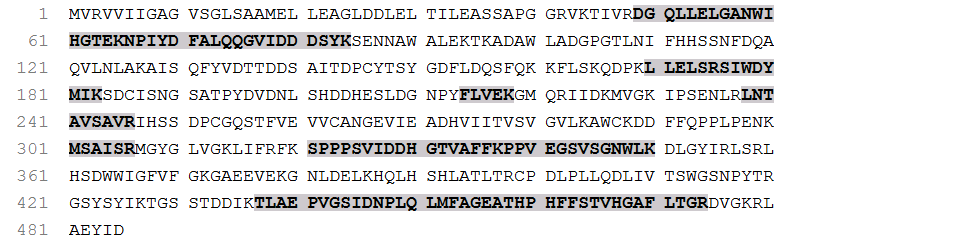 Phy-24825_c0_g1_i10Phy-24825_c0_g1_i3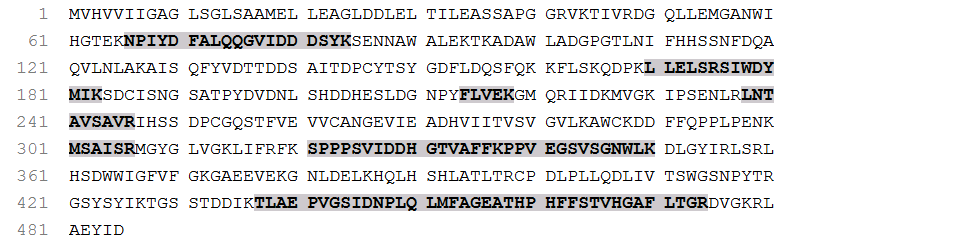 Phy-24825_c0_g1_i2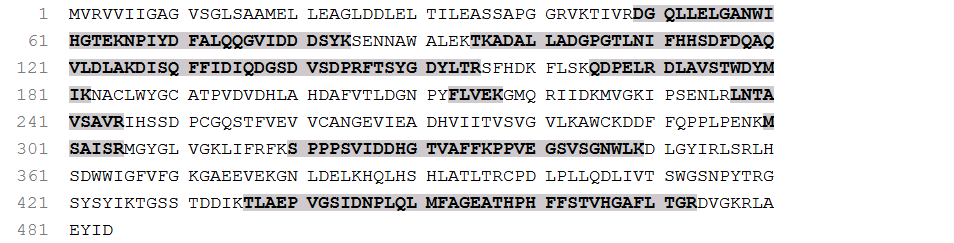 Phy-24825_c0_g1_i7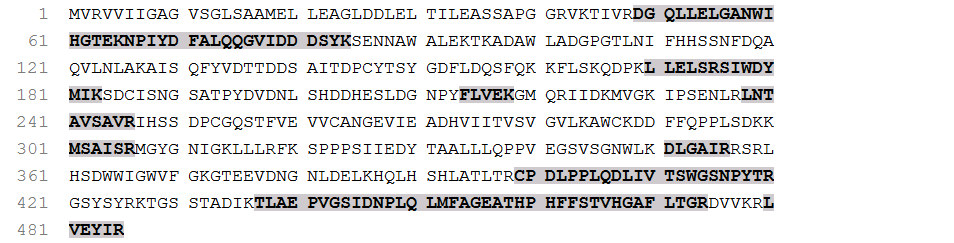 Phy-3110_c0_g1_i2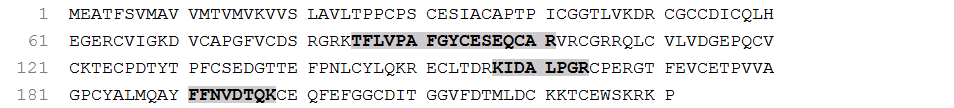 Phy-25018_c0_g1_i21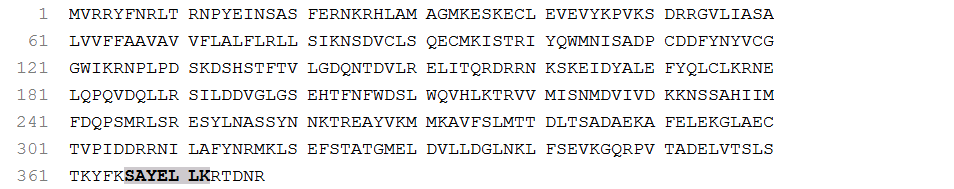 Phy-25690_c5_g1_i19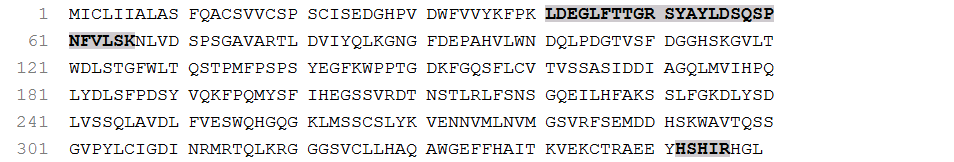 Phy-25690_c5_g1_i16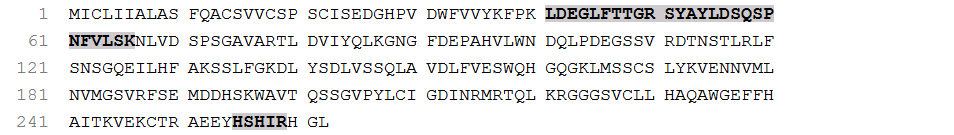 Phy-25262_c5_g2_i3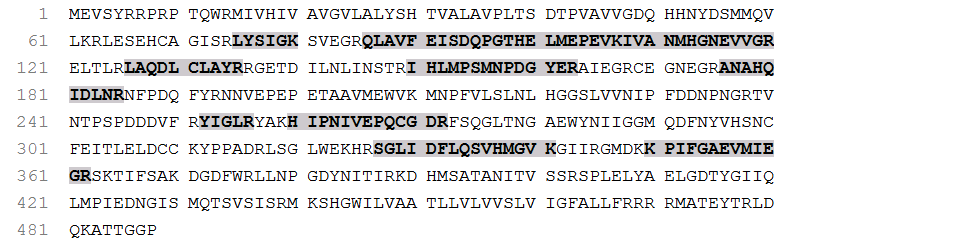 Phy-23951_c0_g1_i1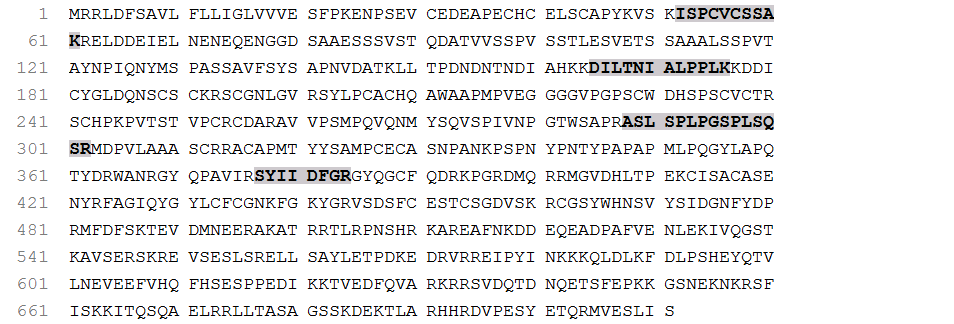 Phy-23951_c0_g1_i5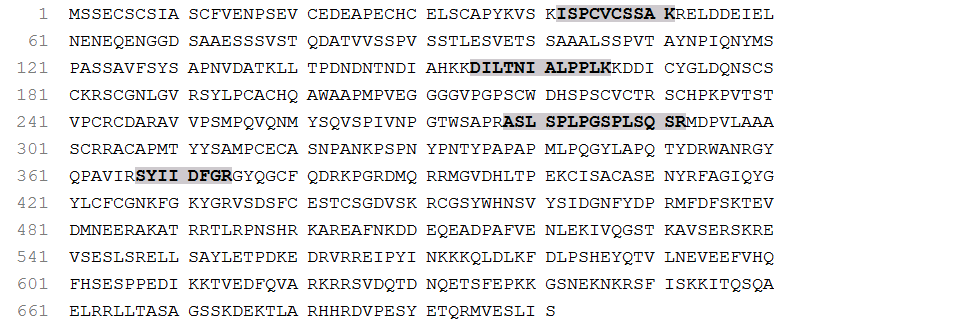 Phy-23951_c0_g1_i3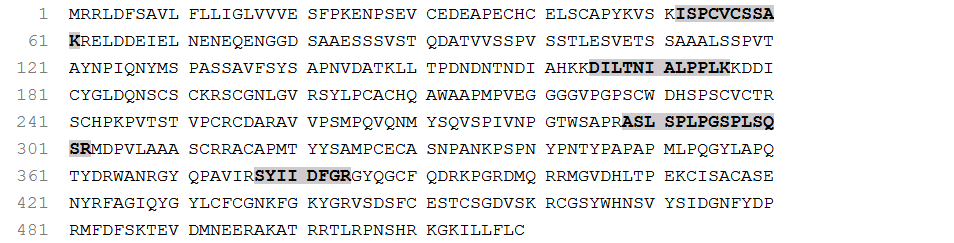 Phy-26681_c3_g3_i2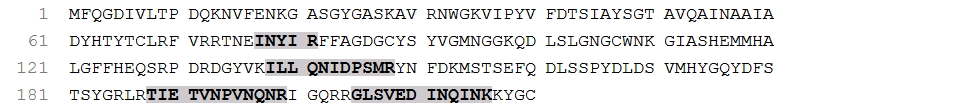 Phy-26034_c6_g2_i6Phy-25492_c4_g1_i4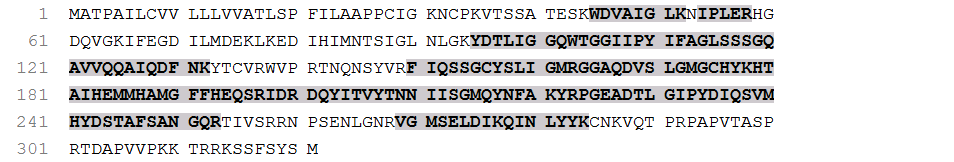 Phy-26034_c6_g2_i7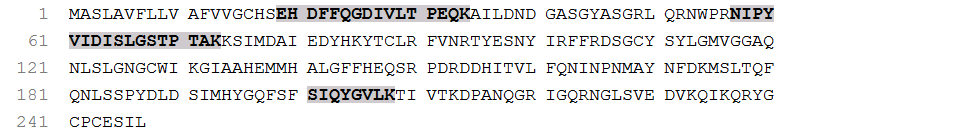 Phy-26046_c2_g1_i5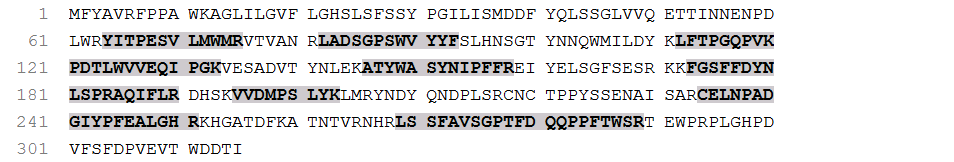 Phy-26046_c2_g1_i2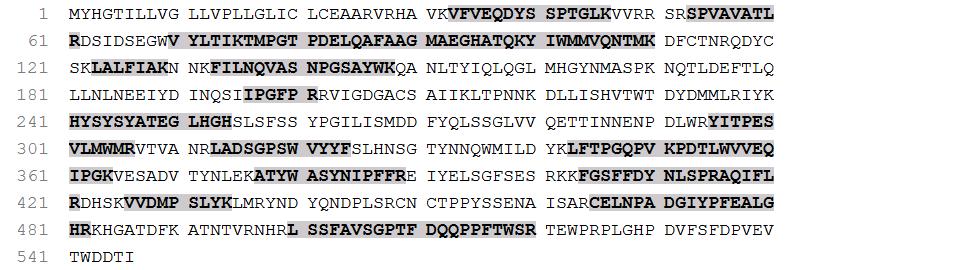 Phy-25841_c4_g1_i8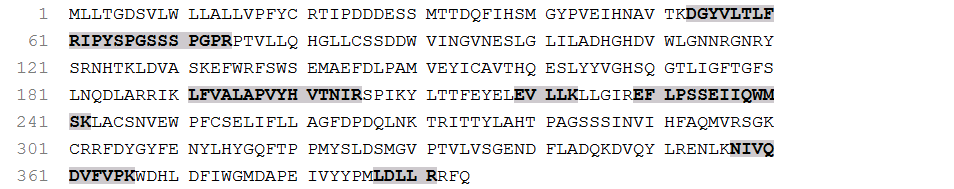 Phy-25841_c4_g1_i2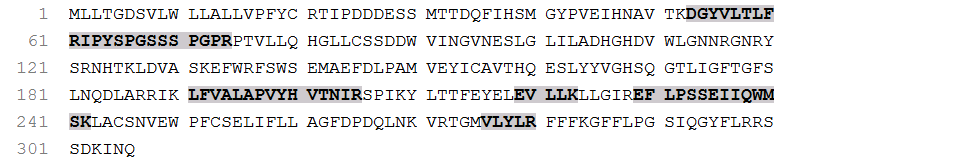 Phy-25841_c4_g1_i14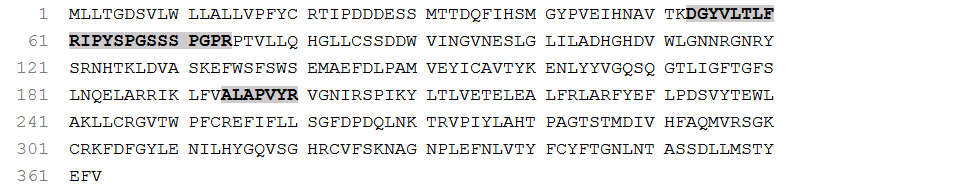 Phy-24865_c3_g1_i1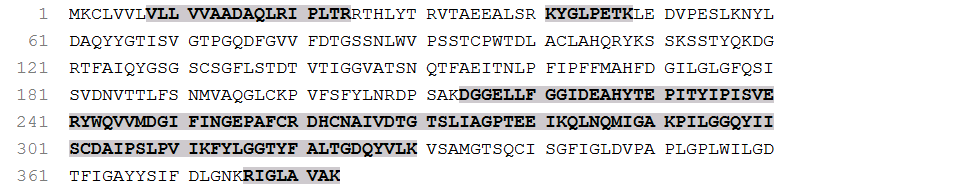 Phy-24865_c3_g1_i2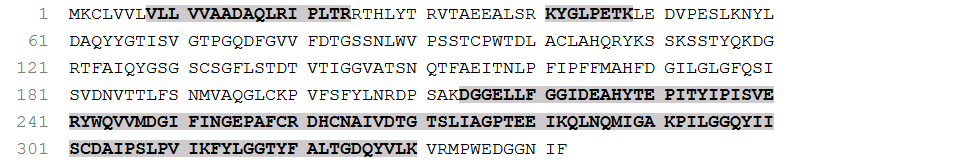 Phy-22952_c0_g1_i1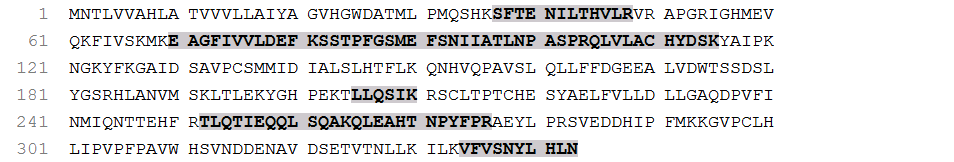 Phy-22952_c0_g1_i2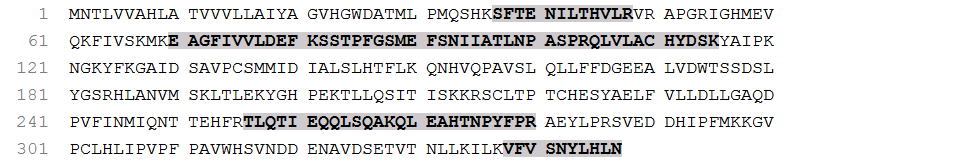 Phy-34426_c0_g1_i1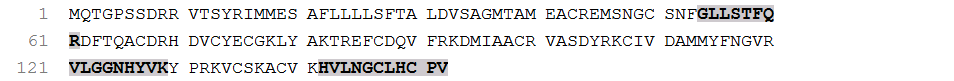 Phy-26261_c0_g1_i8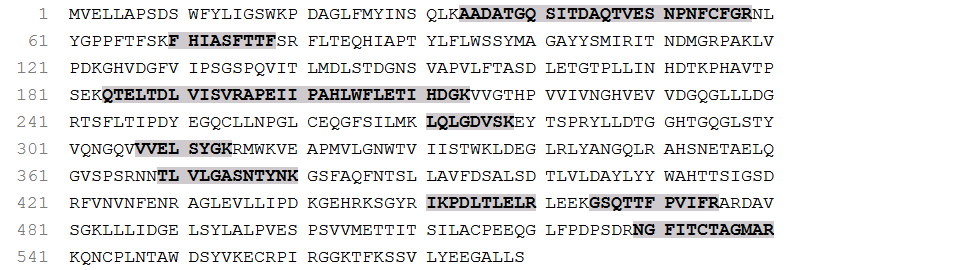 